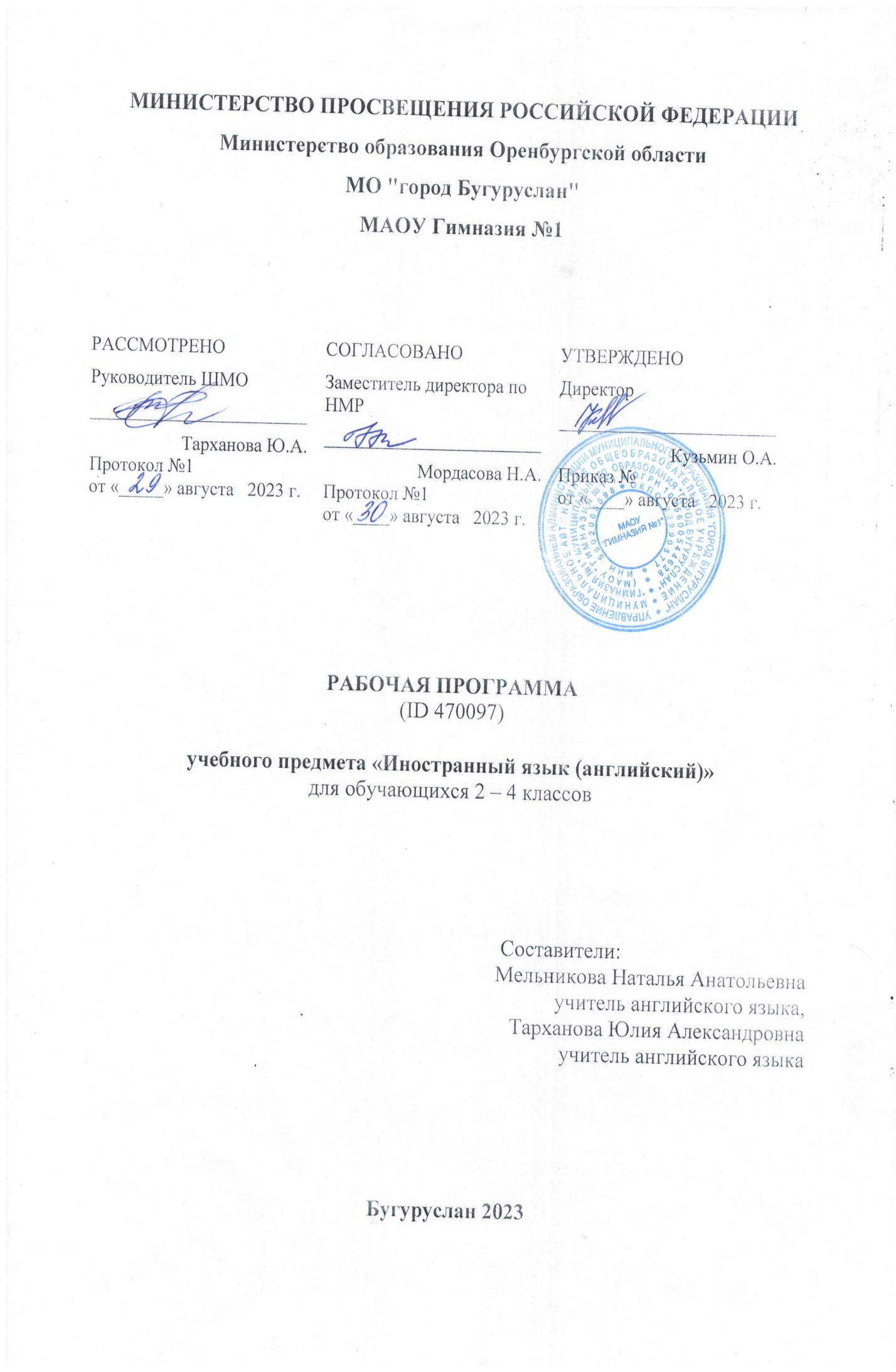 ПОЯСНИТЕЛЬНАЯ ЗАПИСКА 2 КЛАССРабочая программа по иностранному (английскому) языку для 2 класса начального общего образования составлена на основе Федерального государственного образовательного стандарта начального общего образования, Примерной основной образовательной программы начального общего образования и Универсального кодификатора распределённых по классам проверяемых требований к результатам освоения основной образовательной программы начального общего образования и элементов содержания по английскому языку.ОБЩАЯ ХАРАКТЕРИСТИКА УЧЕБНОГО ПРЕДМЕТА	«Иностранный(английский)язык»
	В начальной школе закладывается база для всего последующего иноязычного образования школьников, формируются основы функциональной грамотности, что придаёт особую ответственность данному этапу общего образования. Изучение иностранного языка в общеобразовательных организациях России начинается со 2 класса. Учащиеся данного возраста характеризуются большой восприимчивостью к овладению языками, что позволяет им овладевать основами общения на новом для них языке с меньшими затратами времени и усилий по сравнению с учащимися других возрастных групп.Построение программы имеет нелинейный характер и основано на концентрическом принципе. В каждом классе даются новые элементы содержания и новые требования. В процессе обучения освоенные на определённом этапе грамматические формы и конструкции повторяются и закрепляются на новом лексическом материале и расширяющемся тематическом содержании речи.ЦЕЛИ ИЗУЧЕНИЯ УЧЕБНОГО ПРЕДМЕТА«Иностранный(английский)язык»	Цели обучения иностранному языку можно условно разделить на образовательные, развивающие, воспитывающие.	Образовательные цели учебного предмета «Иностранный (английский) язык» в начальной школе включают:—  формирование элементарной иноязычной коммуникативной компетенции, т. е. способности и готовности общаться с носителями изучаемого иностранного языка в устной (говорение и аудирование) и письменной (чтение и письмо) форме с учётом возрастных возможностей и потребностей младшего школьника;—   расширение лингвистического кругозора обучающихся за счёт овладения новыми языковыми средствами (фонетическими, орфографическими, лексическими, грамматическими) в соответствии c отобранными темами общения;—  освоение знаний о языковых явлениях изучаемого иностранного языка, о разных способах выражения мысли на родном и иностранном языках;—  использование для решения учебных задач интеллектуальных операций (сравнение, анализ, обобщение и др.);—  формирование умений работать с информацией, представленной в текстах разного типа (описание, повествование, рассуждение), пользоваться при необходимости словарями по иностранному языку.Развивающие цели учебного предмета «Иностранный (английский) язык» в начальной школе включают:—  осознание младшими школьниками роли языков как средства межличностного и межкультурного взаимодействия в условиях поликультурного, многоязычного мира и инструмента познания мира и культуры других народов;—  становление коммуникативной культуры обучающихся и их общего речевого развития;—  развитие компенсаторной способности адаптироваться к ситуациям общения при получении и передаче информации в условиях дефицита языковых средств;—   формирование регулятивных действий: планирование последовательных «шагов» для решения учебной задачи; контроль процесса и результата своей деятельности; установление причины возникшей трудности и/или ошибки, корректировка деятельности;—   становление способности к оценке своих достижений в изучении иностранного языка, мотивация совершенствовать свои коммуникативные умения на иностранном языке.Влияние параллельного изучения родного языка и языка других стран и народов позволяет заложить основу для формирования гражданской идентичности, чувства патриотизма и гордости за свой народ, свой край, свою страну, помочь лучше осознать свою этническую и национальную принадлежность и проявлять интерес к языкам и культурам других народов, осознать наличие и значение	 
общечеловеческих и базовых национальных ценностей.	Вклад предмета «Иностранный (английский) язык» в реализацию воспитательных целей обеспечивает:—  понимание необходимости овладения иностранным языком как средством общения в условиях взаимодействия разных стран и народов;—  формирование предпосылок социокультурной/межкультурной компетенции, позволяющей приобщаться к культуре, традициям, реалиям стран/страны изучаемого языка, готовности представлять свою страну, её культуру в условиях межкультурного общения, соблюдая речевой этикет и адекватно используя имеющиеся речевые и неречевые средства общения;—  воспитание уважительного отношения к иной культуре посредством знакомств с детским пластом культуры стран изучаемого языка и более глубокого осознания особенностей культуры своего народа;—  воспитание эмоционального и познавательного интереса к художественной культуре других народов;—  формирование положительной мотивации и устойчивого учебно-познавательного интереса к предмету «Иностранный язык».МЕСТО УЧЕБНОГО ПРЕДМЕТА «ИНОСТРАННЫЙ (АНГЛИЙСКИЙ) ЯЗЫК» В УЧЕБНОМ ПЛАНЕУчебный предмет «Иностранный (английский) язык» входит в число обязательных предметов, изучаемых на всех уровнях общего среднего образования: со 2 по 11 класс.  На изучение иностранного языка во 2 классе отведено 68 часов, 2 часа в неделю.СОДЕРЖАНИЕ УЧЕБНОГО ПРЕДМЕТА Тематическое содержание речи 	
Мир моего «я». Приветствие. Знакомство. Моя семья. Мой день рождения. Моя любимая еда. Мир моих увлечений. Любимый цвет, игрушка. Любимые занятия. Мой питомец. Выходной день. Мир вокруг меня. Моя школа. Мои друзья. Моя малая родина (город, село).	Родная страна и страны изучаемого языка. Названия родной страны и страны/стран изучаемого языка; их столиц.	Произведения детского фольклора. Литературные персонажи детских книг. Праздники родной страны и страны/стран изучаемого языка (Новый год, Рождество).КОММУНИКАТИВНЫЕ УМЕНИЯГоворение	Коммуникативные умения диалогической речи: 	
	Ведение с опорой на речевые ситуации, ключевые слова и/ или иллюстрации с соблюдением норм речевого этикета, принятых в стране/странах изучаемого языка:—  диалога этикетного характера: приветствие, начало и завершение разговора, знакомство с собеседником; поздравление с праздником; выражение благодарности за поздравление; извинение;—  диалога-расспроса: запрашивание интересующей информации; сообщение фактической информации, ответы на вопросы собеседника.	Коммуникативные умения  монологической  речи: 	
	Создание с опорой на ключевые слова, вопросы и/или иллюстрации устных монологических высказываний: описание предмета, реального человека или литературного персонажа; рассказ о себе, члене семьи, друге и т. д.Аудирование	Понимание на слух речи учителя и одноклассников и вербальная/невербальная реакция на услышанное (при непосредственном общении.Восприятие и понимание на слух учебных текстов, построенных на изученном языковом материале, в соответствии с поставленной коммуникативной задачей: с пониманием основного содержания, с пониманием  запрашиваемой  информации (при опосредованном общении).Аудирование с пониманием основного содержания текста предполагает определение основной темы и главных фактов/событий в воспринимаемом на слух тексте с опорой на иллюстрации и с 
использованием языковой догадки.Аудирование с пониманием запрашиваемой информации предполагает выделение из 
воспринимаемого на  слух  текста и понимание информации фактического характера (например, имя, возраст, любимое занятие, цвет и т. д.) с опорой на иллюстрации и с использованием языковой догадки.	Тексты для аудирования: диалог, высказывания собеседников в ситуациях повседневного общения, рассказ, сказка.Смысловое чтение	Чтение вслух учебных текстов, построенных на изученном языковом материале, с соблюдением правил чтения и соответствующей интонацией; понимание прочитанного.Тексты для чтения вслух: диалог, рассказ, сказка.Чтение про себя учебных текстов, построенных на изученном языковом материале,  с  различной глубиной  проникновения в их содержание в зависимости от поставленной коммуникативной задачи: с пониманием основного содержания, с пониманием запрашиваемой информации.Чтение с пониманием основного содержания текста предполагает определение основной темы и главных фактов/событий в прочитанном тексте с опорой на иллюстрации и с использованием языковой догадки.Чтение с пониманием запрашиваемой информации предполагает нахождение в прочитанном тексте и понимание запрашиваемой информации фактического характера с опорой на иллюстрации и с использованием языковой догадки.Тексты для чтения про себя: диалог, рассказ, сказка, электронное сообщение личного характера.ПисьмоОвладение техникой письма (полупечатное написание букв, буквосочетаний, слов).Воспроизведение речевых образцов, списывание текста; выписывание из текста слов, словосочетаний, предложений; вставка пропущенных букв в слово или слов в предложение, дописывание предложений в соответствии с решаемой учебной задачей. Заполнение простых формуляров с указанием личной информации (имя, фамилия, возраст, страна проживания) в соответствии с нормами, принятыми в стране/странах изучаемого языка.	Написание с опорой на образец коротких поздравлений с праздниками (с днём рождения, Новым годом).ЯЗЫКОВЫЕ ЗНАНИЯ И НАВЫКИФонетическая сторона речиБуквы английского алфавита. Корректное называние букв английского алфавита.Нормы произношения: долгота и краткость гласных, отсутствие оглушения звонких согласных в конце слога или слова, отсутствие смягчения согласных перед гласными. Связующее “r” (there is/there).Различение на слух и адекватное, без ошибок, ведущих к сбою в коммуникации, произнесение слов с соблюдением правильного ударения и фраз/предложений (повествовательного, побудительного и вопросительного: общий и специальный вопросы) с соблюдением их ритмико-интонационных особенностей.Правила чтения гласных в открытом и закрытом слоге в односложных словах; согласных; основных звукобуквенных сочетаний. Вычленение из слова некоторых звукобуквенных сочетаний при анализе изученных слов.Чтение новых слов согласно основным правилам чтения английского языка.	Знаки английской транскрипции; отличие их от букв английского алфавита. Фонетически корректное озвучивание знаков транскрипции.Графика, орфография и пунктуация	Графически корректное (полупечатное) написание букв английского алфавита в буквосочетаниях и словах. Правильное написание изученных слов.Правильная расстановка знаков препинания: точки, вопросительного и восклицательного знаков в конце предложения; правильное использование апострофа в изученных сокращённых формах глагола-связки, вспомогательного и модального глаголов (например, I’m, isn’t; don’t, doesn’t; can’t), 	
существительных в притяжательном падеже (Ann’s).Лексическая сторона речиРаспознавание и употребление в устной и письменной речи не менее 200 лексических единиц (слов, словосочетаний, речевых клише), обслуживающих ситуации общения в рамках тематического содержания речи для 2 класса.	Распознавание в устной и письменной речи интернациональных слов (doctor, film) с помощью языковой догадки.Грамматическая сторона речи	Распознавание в письменном и звучащем тексте и употребление в устной и письменной речи: изученных морфологических форм и синтаксических конструкций английского языка.	Коммуникативные типы предложений: повествовательные (утвердительные, отрицательные), вопросительные (общий, специальный вопрос), побудительные (в утвердительной форме).Нераспространённые и распространённые простые предложения.Предложения с начальным It (It’s a red ball.).Предложения с начальным There + to be в Present Simple Tense (There is a cat in the room. Is there a cat in the room? — Yes, there is./No, there isn’t. There are four pens on the table. Are there four pens on the table? — Yes, there are./No, there aren’t. How many pens are there on the table? — There are four pens.).Предложения с простым глагольным сказуемым (They live in the country.), составным именным сказуемым (The box is small.) и составным глагольным сказуемым (I like to play with my cat. She can play the piano.).	Предложения с глаголом-связкой to be в Present Simple Tense (My father is a doctor. Is it a red ball? —Yes, it is./No, it isn’t. ).Предложения с краткими глагольными формами (She can’t swim. I don’t like porridge.).Побудительные предложения в утвердительной форме (Come in, please.).	Глаголы в Present Simple Tense в повествовательных (утвердительных и отрицательных) и вопросительных (общий и специальный вопросы) предложениях.	Глагольная конструкция have got (I’ve got a cat. He’s/She’s got a cat. Have you got a cat? — Yes, I have./No, I haven’t. What have you got?).	Модальный глагол can: для выражения умения (I can play tennis.) и отсутствия умения (I can’t play chess.); для получения разрешения (Can I go out?).	Определённый, неопределённый и нулевой артикли c именами существительными (наиболее распространённые случаи).	Существительные во множественном числе, образованные по правилу и исключения (a book —books; a man — men).	Личные местоимения (I, you, he/she/it, we, they). Притяжательные местоимения (my, your, his/her/its, our, their). Указательные местоимения (this — these).Количественные числительные (1–12).Вопросительные слова (who, what, how, where, how many). Предлоги места (in, on, near, under). Союзы and и but (c однородными членами).СОЦИОКУЛЬТУРНЫЕ ЗНАНИЯ И УМЕНИЯЗнание и использование некоторых социокультурных элементов речевого поведенческого этикета, принятого в стране/ странах изучаемого языка в некоторых ситуациях общения: приветствие, прощание, знакомство, выражение благодарности, извинение, поздравление (с днём рождения, Новым годом, Рождеством).Знание небольших произведений детского фольклора страны/стран изучаемого языка (рифмовки, стихи, песенки); персонажей детских книг.Знание названий родной страны и страны/стран изучаемого языка и их столиц.КОМПЕНСАТОРНЫЕ УМЕНИЯ	Использование при чтении и аудировании языковой догадки (умения понять значение незнакомого слова или новое значение знакомого слова по контексту).	Использование в качестве опоры при порождении собственных высказываний ключевых слов, вопросов; иллюстраций.ПЛАНИРУЕМЫЕ ОБРАЗОВАТЕЛЬНЫЕ РЕЗУЛЬТАТЫВ результате изучения английского языка во 2 классе у обучающегося будут сформированы личностные, метапредметные и предметные результаты, обеспечивающие выполнение ФГОС НОО и его успешное дальнейшее образование.ЛИЧНОСТНЫЕ РЕЗУЛЬТАТЫЛичностные результаты освоения программы достигаются в единстве учебной и воспитательной деятельности. Организации в соответствии с традиционными российскими социокультурными и духовно-нравственными ценностями, принятыми в обществе правилами и нормами поведения и способствуют процессам самопознания, самовоспитания и саморазвития, формирования внутренней позиции личности.Личностные результаты освоения программы должны отражать готовность обучающихся руководствоваться ценностями и приобретение первоначального опыта деятельности на их основе, в том числе в части:Гражданско-патриотического воспитания:—  становление ценностного отношения к своей Родине — России;—  осознание своей этнокультурной и российской гражданской идентичности;—  сопричастность к прошлому, настоящему и будущему своей страны и родного края;—  уважение к своему и другим народам;—  первоначальные представления о человеке как члене общества, о правах и ответственности, уважении и достоинстве человека, о нравственно-этических нормах поведения и правилах межличностных отношений.Духовно-нравственного воспитания:—  признание индивидуальности каждого человека;—  проявление сопереживания, уважения и доброжелательности;—  неприятие любых форм поведения, направленных на причинение физического и морального вреда другим людям.Эстетического воспитания:—  уважительное отношение и интерес к художественной культуре, восприимчивость к разным видам искусства, традициям и творчеству своего и других народов;—   стремление к самовыражению в разных видах художественной деятельности.Физического воспитания, формирования культуры здоровья и эмоционального благополучия:—   соблюдение правил здорового и безопасного (для себя и других людей) образа жизни в окружающей среде (в том числе информационной);—   бережное отношение к физическому и психическому здоровью.Трудового воспитания:—  осознание ценности труда в жизни человека и общества, ответственное потребление и бережное отношение к результатам труда, навыки участия в различных видах трудовой деятельности, интерес к различным профессиям.Экологического воспитания:	
— бережное отношение к природе;	
—   неприятие действий, приносящих ей вред.Ценности научного познания:	
—   первоначальные представления о научной картине мира;	
— познавательные интересы, активность, инициативность, любознательность и самостоятельность в познании.МЕТАПРЕДМЕТНЫЕ РЕЗУЛЬТАТЫ 	
	Метапредметные результаты освоения программы должны отражать:Овладение универсальными учебными познавательными действиями: 	1)   базовые логические действия:—  сравнивать объекты, устанавливать основания для сравнения, устанавливать аналогии;—  объединять части объекта (объекты) по определённому признаку;	
—  определять существенный признак для классификации, классифицировать предложенные объекты;
—   находить закономерности и противоречия в рассматриваемых фактах, данных и наблюдениях на основе предложенного педагогическим работником алгоритма;	
—  выявлять недостаток информации для решения учебной (практической) задачи на основе предложенного алгоритма;
—  устанавливать причинно-следственные связи в ситуациях, поддающихся непосредственному наблюдению или знакомых по опыту, делать выводы.2)   базовые исследовательские действия:	
—  определять разрыв между реальным и желательным состоянием объекта (ситуации) на основе предложенных педагогическим работником вопросов;	
—  с помощью педагогического работника формулировать цель, планировать изменения объекта, ситуации;
—  сравнивать несколько вариантов решения задачи, выбирать наиболее подходящий (на основе предложенных критериев);
—  проводить по предложенному плану опыт, несложное исследование по  установлению особенностей  объекта  изучения и связей между объектами (часть целое,  причина  следствие);—  формулировать выводы и подкреплять их доказательствами на основе результатов проведенного наблюдения (опыта, измерения, классификации, сравнения, исследования);—  прогнозировать возможное развитие процессов, событий и их последствия в аналогичных или сходных ситуациях.3)   работа с информацией:	
— выбирать источник получения информации;	
—   согласно заданному алгоритму находить в предложенном источнике информацию,представленную в явном виде;	
—  распознавать достоверную и недостоверную информацию самостоятельно или на основании предложенного педагогическим работником способа её проверки;	
—  соблюдать с помощью взрослых (педагогических работников, родителей (законных	 представителей) несовершеннолетних обучающихся) правила информационной безопасности при поиске информации в сети Интернет;	—  анализировать и создавать текстовую, видео, графическую, звуковую, информацию в соответствии с учебной задачей;
—   самостоятельно создавать схемы, таблицы для представления информации.Овладение универсальными учебными коммуникативными действиями:	 
	1)   общение:	
	—   воспринимать и формулировать суждения, выражать эмоции в соответствии с целями и 	условиями общения в знакомой среде;	
	—   проявлять уважительное отношение к собеседнику, соблюдать правила ведения диалога и дискуссии;	
	—  признавать возможность существования разных точек зрения;	
	—  корректно и аргументированно высказывать своё мнение;	
	—  строить речевое высказывание в соответствии с поставленной задачей;	
	—  создавать устные и письменные тексты (описание, рассуждение, повествование);	
	—  готовить небольшие публичные выступления;		
	—  подбирать иллюстративный материал (рисунки, фото, плакаты) к тексту выступления; 	2)   совместная деятельность:	
	—   формулировать краткосрочные и долгосрочные цели (индивидуальные  с   учётом   участия 	в коллективных	   задачах) в стандартной (типовой) ситуации на основе предложенного формата 	планирования, распределения промежуточных шагов и сроков;	
	—  принимать цель совместной деятельности, коллективно строить действия по её достижению: распределять роли, договариваться, обсуждать процесс и результат совместной работы;	—  проявлять готовность руководить,	 выполнять поручения, подчиняться;	
	—  ответственно выполнять свою часть работы;	
	—  оценивать свой вклад в общий результат;	
	—  выполнять совместные проектные задания с опорой на предложенные образцы.Овладение универсальными учебными регулятивными действиями:	 
	1)   самоорганизация:	
	— планировать действия по решению учебной задачи для получения результата;	—  выстраивать последовательность выбранных действий;	 
	2)   самоконтроль:—  устанавливать причины успеха/неудач учебной деятельности;—  корректировать свои учебные действия для преодоления ошибок.ПРЕДМЕТНЫЕ РЕЗУЛЬТАТЫПредметные результаты по учебному предмету «Иностранный (английский) язык» предметной области «Иностранный язык» ориентированы на применение знаний, умений и навыков в типичных учебных ситуациях и реальных жизненных условиях, отражают сформированность  иноязычной коммуникативной  компетенции  на  элементарном  уровне в совокупности её составляющих —речевой, языковой, социокультурной, компенсаторной, метапредметной (учебно-познавательной).Коммуникативные уменияГоворение—  вести разные виды диалогов (диалог этикетного характера, диалог-расспрос) в стандартных ситуациях неофициального общения, используя  вербальные  и/или  зрительные  опоры в рамках изучаемой тематики с соблюдением норм речевого этикета, принятого в стране/странах изучаемого языка (не менее 3 реплик со стороны каждого собеседника);—  создавать устные связные монологические высказывания объёмом не менее 3 фраз в рамках изучаемой тематики с опорой на картинки, фотографии и/или ключевые слова, вопросы.Аудирование—  воспринимать на слух и понимать речь учителя и одноклассников;—  воспринимать на слух и понимать учебные тексты, построенные на изученном языковом материале, с разной глубиной проникновения в их содержание в зависимости от поставленной коммуникативной задачи: с пониманием основного содержания, с пониманием запрашиваемой информации фактического характера, используя зрительные опоры и языковую догадку (время звучания текста/текстов для аудирования — до 40 секунд);—  воспринимать на слух и понимать учебные тексты, построенные на изученном языковом материале, с разной глубиной проникновения в их содержание в зависимости от поставленной коммуникативной задачи: с пониманием основного содержания, с пониманием запрашиваемой информации фактического характера, используя зрительные опоры и языковую догадку (время звучания текста/текстов для аудирования — до 40 секунд).Смысловое чтение—  читать вслух учебные тексты объёмом до 60 слов, построенные на изученном языковом материале, с соблюдением правил чтения и соответствующей интонации, демонстрируя понимание прочитанного;—  читать про себя и понимать учебные тексты, построенные на изученном языковом материале, с различной глубиной проникновения в их содержание в зависимости от поставленной 
коммуникативной задачи: с пониманием основного содержания, с пониманием запрашиваемой информации, используя зрительные опоры и языковую догадку (объём текста для чтения — до 80 слов).Письмо—  заполнять простые формуляры, сообщая о себе основные сведения, в соответствии с нормами, принятыми в стране/странах изучаемого языка;—  писать с опорой на образец короткие поздравления с праздниками (с днём рождения, Новым годом).ЯЗЫКОВЫЕ ЗНАНИЯ И НАВЫКИФонетическая сторона речи—  знать буквы алфавита английского языка в правильной последовательности, фонетически корректно   их   озвучивать и графически корректно воспроизводить (полупечатное написание букв, буквосочетаний, слов);—  применять правила чтения гласных в открытом и закрытом слоге в односложных словах, вычленять некоторые звукобуковенные сочетания при анализе знакомых слов; озвучивать транскрипционные знаки, отличать их от букв;—  читать новые слова согласно основным правилам чтения;—  различать на слух и правильно произносить слова и фразы/ предложения с соблюдением их ритмико-интонационных особенностей.Графика, орфография и пунктуация—  правильно писать изученные слова;—  заполнять пропуски словами; дописывать предложения;—  правильно расставлять знаки препинания (точка, вопросительный и восклицательный знаки в конце предложения) и использовать знак апострофа в сокращённых формах глагола-связки, вспомогательного и модального глаголов.Лексическая сторона речи—  распознавать и употреблять в устной и письменной речи не менее 200 лексических единиц (слов, словосочетаний, речевых клише), обслуживающих ситуации общения в рамках тематики, предусмотренной на первом году обучения;—   использовать языковую догадку в распознавании интернациональных слов.Грамматическая сторона речи—   распознавать и употреблять в устной и письменной речи различные коммуникативные типы предложений: повествовательные (утвердительные, отрицательные), вопросительные (общий, специальный, вопросы), побудительные (в утвердительной форме);—  распознавать и употреблять нераспространённые и распространённые простые предложения;—  распознавать и употреблять в устной и письменной речи предложения с начальным It;—  распознавать и употреблять в устной и письменной речи предложения с начальным There + to be в Present Simple Tense;—  распознавать и употреблять в устной и письменной речи простые предложения с простым глагольным сказуемым (He speaks English.);—  распознавать и употреблять в устной и письменной речи предложения с составным глагольным сказуемым (I want to dance. She can skate well.);—   распознавать и употреблять в устной и письменной речи предложения с глаголом-связкой to be в Present Simple Tense в составе таких фраз, как I’m Dima, I’m eight. I’m fine. I’m sorry. It’s… Is it…? What’s …?;—  распознавать и употреблять в устной и письменной речи предложения с краткими глагольными формами;—  распознавать и употреблять в устной и письменной речи повелительное наклонение: побудительные предложения в утвердительной форме (Come in, please.);—  распознавать и употреблять в устной и письменной речи настоящее простое время (Present Simple Tense) в повествовательных (утвердительных и отрицательных) и вопросительных (общий и специальный вопрос) предложениях;—  распознавать и употреблять в устной и письменной речи глагольную конструкцию have got (I’ve got … Have you got …?);—  распознавать и употреблять в устной и письменной речи модальный глагол сan/can’t для выражения умения (I can ride a bike.) и отсутствия умения (I can’t ride a bike.); can для получения разрешения (Can I go out?);—  распознавать и употреблять в устной и письменной речи неопределённый, определённый и нулевой артикль с существительными (наиболее распространённые случаи употребления);—  распознавать и употреблять в устной и письменной речи множественное число существительных, образованное по правилам и исключения: a pen — pens; a man — men;—  распознавать и употреблять в устной и письменной речи личные и притяжательные местоимения;—  распознавать и употреблять в устной и письменной речи указательные местоимения this —these;—  распознавать и употреблять в устной и письменной речи количественные числительные (1—12);—  распознавать и употреблять в устной и письменной речи вопросительные слова who, what, how, where, how many;—  распознавать и употреблять в устной и письменной речи предлоги места on, in, near, under;—  распознавать и употреблять в устной и письменной речи союзы and и but (при однородных членах).СОЦИОКУЛЬТУРНЫЕ ЗНАНИЯ И УМЕНИЯ—  владеть отдельными социокультурными элементами речевого поведенческого этикета, принятыми в англоязычной среде, в некоторых ситуациях общения: приветствие, прощание, знакомство, выражение благодарности, извинение, поздравление с днём рождения, Новым годом, Рождеством;—  знать названия родной страны и страны/стран изучаемого языка и их столиц.ТЕМАТИЧЕСКОЕ ПЛАНИРОВАНИЕУЧЕБНО-МЕТОДИЧЕСКОЕ ОБЕСПЕЧЕНИЕ ОБРАЗОВАТЕЛЬНОГО ПРОЦЕССА ОБЯЗАТЕЛЬНЫЕ УЧЕБНЫЕ МАТЕРИАЛЫ ДЛЯ УЧЕНИКААнглийский язык (в 2 частях), 2 класс/Верещагина И.Н., Бондаренко К.А., Притыкина Т.А., Акционерное общество «Издательство «Просвещение».	 МЕТОДИЧЕСКИЕ МАТЕРИАЛЫ ДЛЯ УЧИТЕЛЯАнглийский язык. Книга для учителя. 2 класс, Верещагина И. Н., Бондаренко К. А.; Английский язык. Книга для чтения. 2 класс, Верещагина И. Н., Бондаренко К. А.ЦИФРОВЫЕ ОБРАЗОВАТЕЛЬНЫЕ РЕСУРСЫ И РЕСУРСЫ СЕТИ ИНТЕРНЕТhttp://www.onestopenglish.com/  http://school-collection.edu.ru http://www.ege.edu.ru http://www.fipi.ru http://edu.ru/index.php http://www.fsu.edu.ru http://www.4teachers.org/ http://school.iot.ru/  
www.thefreedictionary.com http://www.incredimail.com/english/gifts/c...008-ecards.aspx  
http://www.edu.ru/modules.php?op=modload&a...tsD&show=10 http://www.it-n.ru/ - English Vocabulary Generator  МАТЕРИАЛЬНО-ТЕХНИЧЕСКОЕ ОБЕСПЕЧЕНИЕ ОБРАЗОВАТЕЛЬНОГО ПРОЦЕССА УЧЕБНОЕ ОБОРУДОВАНИЕ 
Мультимедийное оборудование, демонстрационные таблицы. ПОЯСНИТЕЛЬНАЯ ЗАПИСКА 3 КЛАССРабочая программа по иностранному (английскому) языку для 3 класса начального общего образования составлена на основе Федерального государственного образовательного стандарта начального общего образования, Примерной основной образовательной программы начального общего образования и Универсального кодификатора распределённых по классам проверяемых требований к результатам освоения основной образовательной программы начального общего образования и элементов содержания по английскому языку.ОБЩАЯ ХАРАКТЕРИСТИКА УЧЕБНОГО ПРЕДМЕТА«Иностранный(английский)язык»В начальной школе закладывается база для всего последующего иноязычного образования школьников, формируются основы функциональной грамотности, что придаёт особую ответственность данному этапу общего образования. Построение программы имеет нелинейный характер и основано на концентрическом принципе. В каждом классе даются новые элементы содержания и новые требования. В процессе обучения, освоенные на определённом этапе грамматические формы и конструкции, повторяются и закрепляются на новом лексическом материале и расширяющемся тематическом содержании речи.ЦЕЛИ ИЗУЧЕНИЯ УЧЕБНОГО ПРЕДМЕТА«Иностранный(английский)язык»Цели обучения иностранному языку можно условно разделить на образовательные, развивающие, воспитывающие.Образовательные цели учебного предмета «Иностранный (английский) язык» в начальной школе включают:— формирование элементарной иноязычной коммуникативной компетенции, т. е. способности и готовности общаться с носителями изучаемого иностранного языка в устной (говорение и аудирование) и письменной (чтение и письмо) форме с учётом возрастных возможностей и потребностей младшего школьника;- расширение лингвистического кругозора обучающихся за счёт овладения новыми языковыми средствами (фонетическими, орфографическими, лексическими, грамматическими) в соответствии c отобранными темами общения;- освоение знаний о языковых явлениях изучаемого иностранного языка, о разных способах выражения мысли на родном и иностранном языках;- использование для решения учебных задач интеллектуальных операций (сравнение, анализ, обобщение и др.);- формирование умений работать с информацией, представленной в текстах разного типа (описание, повествование, рассуждение), пользоваться при необходимости словарями по иностранному языку.Развивающие цели учебного предмета «Иностранный (английский) язык» в начальной школе включают:— осознание младшими школьниками роли языков как средства межличностного и межкультурного взаимодействия в условиях поликультурного, многоязычного мира и инструмента познания мира и культуры других народов;— становление коммуникативной культуры обучающихся и их общего речевого развития;— развитие компенсаторной способности адаптироваться к ситуациям общения при получении и передаче информации в условиях дефицита языковых средств;— формирование регулятивных действий: планирование последовательных «шагов» для решения учебной задачи; контроль процесса и результата своей деятельности; установление причины возникшей трудности и/или ошибки, корректировка деятельности;— становление способности к оценке своих достижений в изучении иностранного языка, мотивация совершенствовать свои коммуникативные умения на иностранном языке.Влияние параллельного изучения родного языка и языка других стран и народов позволяет заложить основу для формирования гражданской идентичности, чувства патриотизма и гордости за свой народ, свой край, свою страну, помочь лучше осознать свою этническую и национальную принадлежность и проявлять интерес к языкам и культурам других народов, осознать наличие и значение общечеловеческих и базовых национальных ценностей.Вклад предмета «Иностранный (английский) язык» в реализацию воспитательных целей обеспечивает:— понимание необходимости овладения иностранным языком как средством общения в условиях взаимодействия разных стран и народов;— формирование предпосылок социокультурной/межкультурной компетенции, позволяющей приобщаться к культуре, традициям, реалиям стран/страны изучаемого языка, готовности представлять свою страну, её культуру в условиях межкультурного общения, соблюдая речевой этикет и адекватно используя имеющиеся речевые и неречевые средства общения;— воспитание уважительного отношения к иной культуре посредством знакомств с детским пластом культуры стран изучаемого языка и более глубокого осознания особенностей культуры своего народа;— воспитание эмоционального и познавательного интереса к художественной культуре других народов;— формирование положительной мотивации и устойчивого учебно-познавательного интереса к предмету «Иностранный язык».МЕСТО УЧЕБНОГО ПРЕДМЕТА«Иностранный (английский) язык» в учебном плане Учебный предмет «Иностранный (английский) язык» входит в число обязательных предметов, изучаемых на всех уровнях общего образования: со 2 по 11 класс. На изучение иностранного языка в 3 классе отведено — 68 часов, 2 часа в неделю.СОДЕРЖАНИЕ УЧЕБНОГО ПРЕДМЕТА ТЕМАТИЧЕСКОЕ СОДЕРЖАНИЕ РЕЧИМир моего «я». Моя семья. Мой день рождения. Моя любимая еда. Мой день (распорядок дня).Мир моих увлечений. Любимая игрушка, игра. Мой питомец. Любимые занятия. Любимая сказка. Выходной день. Каникулы.Мир вокруг меня. Моя комната (квартира, дом). Моя школа. Мои друзья. Моя малая родина (город, село). Дикие и домашние животные. Погода. Времена года (месяцы).Родная страна и страны изучаемого языка. Россия и страна/страны изучаемого языка. Их столицы, достопримечательности и интересные факты. Произведения детского фольклора. Литературные персонажи детских книг. Праздники родной страны и страны/стран изучаемого языка.КОММУНИКАТИВНЫЕ УМЕНИЯГоворениеКоммуникативные умения диалогической речи: 	Ведение с опорой на речевые ситуации, ключевые слова и/или иллюстрации с соблюдением норм речевого этикета, принятых в стране/странах изучаемого языка: диалога этикетного характера: приветствие, начало и завершение разговора, знакомство с собеседником; поздравление с праздником; выражение благодарности за поздравление; извинение; диалога — побуждения к действию: приглашение собеседника к совместной деятельности, вежливое согласие/не согласие на предложение собеседника; диалога-расспроса: запрашивание интересующей информации; сообщение фактической информации, ответы на вопросы собеседника. Коммуникативные умения монологической речи: Создание с опорой на ключевые слова, вопросы и/или иллюстрации устных монологических высказываний: описание предмета, реального человека или литературного персонажа; рассказ о себе, члене семьи, друге и т. д.Пересказ с опорой на ключевые слова, вопросы и/или иллюстрации основного содержания прочитанного текста.Аудирование	Понимание на слух речи учителя и одноклассников и вербальная/невербальная реакция на услышанное (при непосредственном общении).Восприятие и понимание на слух учебных текстов, построенных на изученном языковом материале, в соответствии с поставленной коммуникативной задачей: с пониманием основного содержания, с пониманием запрашиваемой информации (при опосредованном общении).Аудирование с пониманием основного содержания текста предполагает определение основной темы и главных фактов/событий в воспринимаемом на слух тексте с опорой на иллюстрации и с использованием языковой, в том числе контекстуальной, догадки. Аудирование с пониманием запрашиваемой информации предполагает выделение из воспринимаемого на слух тексте и понимание информации фактического характера с опорой на иллюстрации и с использованием языковой, в том числе контекстуальной, догадки.Тексты для аудирования: диалог, высказывания собеседников в ситуациях повседневного общения, рассказ, сказка.Смысловое чтение	Чтение вслух учебных текстов, построенных на изученном языковом материале, с соблюдением правил чтения и соответствующей интонацией; понимание прочитанного.Тексты для чтения вслух: диалог, рассказ, сказка.Чтение про себя учебных текстов, построенных на изученном языковом материале, с различной глубиной проникновения в их содержание в зависимости от поставленной коммуникативной задачи: с пониманием основного содержания, с пониманием запрашиваемой информации.Чтение с пониманием основного содержания текста предполагает определение основной темы и главных фактов/событий в прочитанном тексте с опорой и без опоры на иллюстрации и с использованием с использованием языковой, в том числе контекстуальной, догадки.Чтение с пониманием запрашиваемой информации предполагает нахождение в прочитанном тексте и понимание запрашиваемой информации фактического характера с опорой и без опоры на иллюстрации, а также с использованием языковой, в том числе контекстуальной, догадки.Тексты для чтения: диалог, рассказ, сказка, электронное сообщение личного характера.Письмо	Списывание текста; выписывание из текста слов, словосочетаний, предложений; вставка пропущенного слова в предложение в соответствии с решаемой коммуникативной/учебной задачей. Создание подписей к картинкам, фотографиям с пояснением, что на них изображено.Заполнение анкет и формуляров с указанием личной информации (имя, фамилия, возраст, страна проживания, любимые занятия) в соответствии с нормами, принятыми в стране/странах изучаемого языка.	Написание с опорой на образец поздравлений с праздниками (с днём рождения, Новым годом, Рождеством) с выражением пожеланий.ЯЗЫКОВЫЕ ЗНАНИЯ И НАВЫКИФонетическая сторона речиБуквы английского алфавита. Фонетически корректное озвучивание букв английского алфавита.Нормы произношения: долгота и краткость гласных, правильное отсутствие оглушения звонких согласных в конце слога или слова, отсутствие смягчения согласных перед гласными. Связующее “r” (there is/there are).Ритмико интонационные особенности повествовательного, побудительного и вопросительного (общий и специальный вопрос) предложений.Различение на слух и адекватное, без ошибок произнесение слов с соблюдением правильного ударения и фраз/предложений с соблюдением их ритмико-интонационных особенностей. Чтение гласных в открытом и закрытом слоге в односложных словах, чтения гласных в третьем типе слога (гласная + r); согласных, основных звукобуквенных сочетаний, в частности сложных сочетаний букв (например, tion, ight) в односложных, двусложных и многосложных словах.Вычленение некоторых звукобуквенных сочетаний при анализе изученных слов.	Чтение новых слов согласно основным правилам чтения с использованием полной или частичной транскрипции.	Знаки английской транскрипции; отличие их от букв английского алфавита. Фонетически корректное озвучивание знаков транскрипции.Графика, орфография и пунктуацияПравильное написание изученных слов.	Правильная расстановка знаков препинания: точки, вопросительного и восклицательного знаков в конце предложения; правильное использование знака апострофа в сокращённых формах глагола-связки, вспомогательного и модального глаголов, существительных в притяжательном падеже.Лексическая сторона речиРаспознавание в письменном и звучащем тексте и употребление в устной и письменной речи не менее 350 лексических единиц (слов, словосочетаний, речевых клише), обслуживающих ситуации общения в рамках тематического содержания речи для 3 класса, включая 200 лексических единиц, усвоенных на первом году обучения.Распознавание и употребление в устной и письменной речи слов, образованных с использованием основных способов словообразования: аффиксации (образование числительных с помощью суффиксов -teen, -ty, -th) и словосложения (sportsman).	Распознавание в устной и письменной речи интернациональных слов (doctor, film) с помощью языковой догадки.Грамматическая сторона речиРаспознавание в письменном и звучащем тексте и употребление в устной и письменной речи родственных слов с использованием основных способов словообразования: аффиксации (суффиксы числительных -teen, -ty, -th) и словосложения (football, snowman).Предложения с начальным There + to be в Past Simple Tense (There was an old house near the river.). Побудительные предложения в отрицательной (Don’t talk, please.) форме.Правильные и неправильные глаголы в Past Simple Tense в повествовательных (утвердительных и отрицательных) и вопросительных (общий и специальный вопросы) предложениях.Конструкция I’d like to … (I’d like to read this book.).Конструкции с глаголами на -ing: to like/enjoy doing smth (I like riding my bike.).Существительные в притяжательном падеже (Possessive Case; Ann’s dress, children’s toys, boys’books).Слова, выражающие количество с исчисляемыми и неисчисляемыми существительными (much/many/a lot of).Личные местоимения в объектном (me, you, him/her/it, us, them) падеже. Указательные местоимения (this — these; that — those). Неопределённые местоимения (some/any) в повествовательных и вопросительных предложениях (Have you got any friends? –Yes, I’ve got some.).Наречия частотности (usually, often).Количественные числительные (13—100). Порядковые числительные (1—30).Вопросительные слова (when, whose, why).Предлоги места (next to, in front of, behind), направления (to), времени (at, in, on в выражениях at 5 o’clock, in the morning, on Monday).СОЦИОКУЛЬТУРНЫЕ ЗНАНИЯ И УМЕНИЯЗнание и использование некоторых социокультурных элементов речевого поведенческого этикета, принятого в стране/ странах изучаемого языка, в некоторых ситуациях общения: приветствие, прощание, знакомство, выражение благодарности, извинение, поздравление с днём рождения, Новым годом, Рождеством.Знание произведений детского фольклора (рифмовок, стихов, песенок), персонажей детских книг.Краткое представление своей страны и страны/стран изучаемого языка (названия родной страны и страны/стран изучаемого языка и их столиц, название родного города/села; цвета национальных флагов).КОМПЕНСАТОРНЫЕ УМЕНИЯИспользование при чтении и аудировании языковой, в том числе контекстуальной, догадки.	Использование в качестве опоры при порождении собственных высказываний ключевых слов, вопросов; иллюстраций.	Игнорирование информации, не являющейся необходимой для понимания основного содержания, прочитанного/прослушанного текста или для нахождения в тексте запрашиваемой информации.ПЛАНИРУЕМЫЕ ОБРАЗОВАТЕЛЬНЫЕ РЕЗУЛЬТАТЫВ результате изучения английского языка в 3 классе у обучающегося будут сформированы личностные, метапредметные и предметные результаты, обеспечивающие выполнение ФГОС НОО и его успешное дальнейшее образование.ЛИЧНОСТНЫЕ РЕЗУЛЬТАТЫЛичностные результаты освоения программы достигаются в единстве учебной и воспитательной деятельности. Организации в соответствии с традиционными российскими социокультурными и духовно-нравственными ценностями, принятыми в обществе правилами и нормами поведения и способствуют процессам самопознания, самовоспитания и саморазвития, формирования внутренней позиции личности.Личностные результаты освоения программы должны отражать готовность обучающихся руководствоваться ценностями и приобретение первоначального опыта деятельности на их основе, в том числе в части:Гражданско-патриотического воспитания:—  становление ценностного отношения к своей Родине — России;—  осознание своей этнокультурной и российской гражданской идентичности;—  сопричастность к прошлому, настоящему и будущему своей страны и родного края;—  уважение к своему и другим народам;—  первоначальные представления о человеке как члене общества, о правах и ответственности, уважении и достоинстве человека, о нравственно-этических нормах поведения и правилах межличностных отношений.Духовно-нравственного воспитания:—  признание индивидуальности каждого человека;—  проявление сопереживания, уважения и доброжелательности;—  неприятие любых форм поведения, направленных на причинение физического и морального вреда другим людям.Эстетического воспитания:—  уважительное отношение и интерес к художественной культуре, восприимчивость к разным видам искусства, традициям и творчеству своего и других народов;—   стремление к самовыражению в разных видах художественной деятельности.Физического воспитания, формирования культуры здоровья и эмоционального благополучия:—   соблюдение правил здорового и безопасного (для себя и других людей) образа жизни в окружающей среде (в том числе информационной);—   бережное отношение к физическому и психическому здоровью.Трудового воспитания:—  осознание ценности труда в жизни человека и общества, ответственное потребление и бережное отношение к результатам труда, навыки участия в различных видах трудовой деятельности, интерес к различным профессиям.Экологического воспитания:— бережное отношение к природе;— неприятие действий, приносящих ей вред.Ценности научного познания:— первоначальные представления о научной картине мира;— познавательные интересы, активность, инициативность, любознательность и самостоятельность в познании.МЕТАПРЕДМЕТНЫЕ РЕЗУЛЬТАТЫ Метапредметные результаты освоения программы должны отражать:Овладение универсальными учебными познавательными действиями: 1) базовые логические действия:— сравнивать объекты, устанавливать основания для сравнения, устанавливать аналогии; —  объединять части объекта (объекты) по определённому признаку;— определять существенный признак для классификации, классифицировать предложенные объекты;— находить закономерности и противоречия в рассматриваемых фактах, данных и наблюдениях на основе предложенного педагогическим работником алгоритма;— выявлять недостаток информации для решения учебной (практической) задачи на основе предложенного алгоритма;— устанавливать причинно-следственные связи в ситуациях, поддающихся непосредственному наблюдению или знакомых по опыту, делать выводы.2)   базовые исследовательские действия:— определять разрыв между реальным и желательным состоянием объекта (ситуации) на основе предложенных педагогическим работником вопросов;— с помощью педагогического работника формулировать цель, планировать изменения объекта, ситуации;— сравнивать несколько вариантов решения задачи, выбирать наиболее подходящий (на основе предложенных критериев);—  проводить по предложенному плану опыт, несложное исследование по установлению особенностей объекта изучения и связей между объектами (часть целое, причина следствие);— формулировать выводы и подкреплять их доказательствами на основе результатов проведенного наблюдения (опыта, измерения, классификации, сравнения, исследования);— прогнозировать возможное развитие процессов, событий и их последствия в аналогичных или сходных ситуациях.3) работа с информацией:— выбирать источник получения информации;— согласно заданному алгоритму находить в предложенном источнике информацию, представленную в явном виде;— распознавать достоверную и недостоверную информацию самостоятельно или на основании предложенного педагогическим работником способа её проверки;— соблюдать с помощью взрослых (педагогических работников, родителей (законных представителей); несовершеннолетних обучающихся) правила информационной безопасности при поиске информации в сети Интернет;— анализировать и создавать текстовую, видео, графическую, звуковую, информацию в соответствии с учебной задачей;— самостоятельно создавать схемы, таблицы для представления информации.Овладение универсальными учебными коммуникативными действиями: 1) общение:— воспринимать и формулировать суждения, выражать эмоции в соответствии с целями и условиями общения в знакомой среде;— проявлять уважительное отношение к собеседнику, соблюдать правила ведения диалога и дискуссии;— признавать возможность существования разных точек зрения;— корректно и аргументированно высказывать своё мнение;— строить речевое высказывание в соответствии с поставленной задачей;— создавать устные и письменные тексты (описание, рассуждение, повествование);— готовить небольшие публичные выступления;— подбирать иллюстративный материал (рисунки, фото, плакаты) к тексту выступления;2) совместная деятельность:— формулировать краткосрочные и долгосрочные цели (индивидуальные с учётом участия в коллективных задачах) в стандартной (типовой) ситуации на основе предложенного формата планирования, распределения промежуточных шагов и сроков;— принимать цель совместной деятельности, коллективно строить действия по её достижению: распределять роли, договариваться, обсуждать процесс и результат совместной работы; —  проявлять готовность руководить, выполнять поручения, подчиняться;— ответственно выполнять свою часть работы;— оценивать свой вклад в общий результат;— выполнять совместные проектные задания с опорой на предложенные образцы.Овладение универсальными учебными регулятивными действиями: 1) самоорганизация:— планировать действия по решению учебной задачи для получения результата;— выстраивать последовательность выбранных действий;2) самоконтроль:— устанавливать причины успеха/неудач учебной деятельности;— корректировать свои учебные действия для преодоления ошибок.ПРЕДМЕТНЫЕ РЕЗУЛЬТАТЫКОММУНИКАТИВНЫЕ УМЕНИЯ Говорение— вести разные виды диалогов (диалог этикетного характера, диалог-побуждение, диалог-расспрос) в стандартных ситуациях неофициального общения, с вербальными и/или зрительными опорами в рамках изучаемой тематики с соблюдением норм речевого этикета, принятого в стране/странах изучаемого языка (не менее 4 реплик со стороны каждого собеседника);— создавать устные связные монологические высказывания (описание; повествование/рассказ) в рамках изучаемой тематики объёмом не менее 4 фраз с вербальными и/или зрительными опорами;— передавать основное содержание прочитанного текста с вербальными и/или зрительными опорами (объём монологического высказывания — не менее 4 фраз).Аудирование— воспринимать на слух и понимать речь учителя и одноклассников вербально/невербально реагировать на услышанное;—  воспринимать на слух и понимать учебные тексты, построенные на изученном языковом материале, с разной глубиной проникновения в их содержание в зависимости от поставленной коммуникативной задачи: с пониманием основного содержания, с пониманием запрашиваемой информации фактического характера, со зрительной опорой и с использованием языковой, в том числе контекстуальной, догадки (время звучания текста/текстов для аудирования — до 1 минуты).Смысловое чтение— читать вслух учебные тексты объёмом до 70 слов, построенные на изученном языковом материале, с соблюдением правил чтения и соответствующей интонацией, демонстрируя понимание прочитанного;— читать про себя и понимать учебные тексты, содержащие отдельные незнакомые слова, с различной глубиной проникновения в их содержание в зависимости от поставленной коммуникативной задачи: с пониманием основного содержания, с пониманием запрашиваемой информации, со зрительной опорой и  без  опоры, а  также с  использованием  языковой, в том числе контекстуальной, догадки (объём текста/текстов для чтения — до 130 слов).Письмо— заполнять анкеты и формуляры с указанием личной информации: имя, фамилия, возраст, страна проживания, любимые занятия и т. д.;— писать с опорой на образец поздравления с днем рождения, Новым годом, Рождеством с выражением пожеланий;— создавать подписи к иллюстрациям с пояснением, что на них изображено.ЯЗЫКОВЫЕ ЗНАНИЯ И НАВЫКИФонетическая сторона речи— применять правила чтения гласных в третьем типе слога (гласная + r);— применять правила чтения сложных сочетаний букв (например, -tion, -ight) в односложных, двусложных и многосложных словах (international, night);— читать новые слова согласно основным правилам чтения;— различать на слух и правильно произносить слова и фразы/ предложения с соблюдением их ритмико-интонационных особенностей.Графика, орфография и пунктуация— правильно писать изученные слова;— правильно расставлять знаки препинания (точка, вопросительный и восклицательный знаки в конце предложения, апостроф).Лексическая сторона речи— распознавать и употреблять в устной и письменной речи не менее 350 лексических единиц (слов, словосочетаний, речевых клише), включая 200 лексических единиц, освоенных на первом году обучения;— распознавать и образовывать родственные слова с использованием основных способов словообразования: аффиксации (суффиксы числительных -teen, -ty, -th) и словосложения (football, snowman).Грамматическая сторона речи— распознавать и употреблять в устной и письменной речи побудительные предложения в отрицательной форме (Don’t talk, please.);— распознавать и употреблять в устной и письменной речи предложения с начальным There + to be в Past Simple Tense (There was a bridge across the river. There were mountains in the south.);—  распознавать и употреблять в устной и письменной речи конструкции с глаголами на -ing: to like/enjoy doing something;—  распознавать и употреблять в устной и письменной речи конструкцию I’d like to …;—  распознавать и употреблять в устной и письменной речи правильные и неправильные глаголы в Past Simple Tense в повествовательных (утвердительных и отрицательных) и вопросительных (общий и специальный вопрос) предложениях;—  распознавать и употреблять в устной и письменной речи существительные в притяжательном падеже (Possessive C);—  распознавать и употреблять в устной и письменной речи cлова, выражающие количество c исчисляемыми и неисчисляемыми существительными (much/many/a lot of);—  распознавать и употреблять в устной и письменной речи наречия частотности usually, often;—  распознавать и употреблять в устной и письменной речи личные местоимения в объектном падеже;—  распознавать и употреблять в устной и письменной речи указательные местоимения that —those;—  распознавать и употреблять в устной и письменной речи неопределённые местоимения some/any в повествовательных и вопросительных предложениях;—  распознавать и употреблять в устной и письменной речи вопросительные слова when, whose, why;—  распознавать и употреблять в устной и письменной речи количественные числительные (13—100);—  распознавать и употреблять в устной и письменной речи порядковые числительные (1—30);—  распознавать и употреблять в устной и письменной речи предлог направления движения to (We went to Moscow last year.);—  распознавать и употреблять в устной и письменной речи предлоги места next to, in front of, behind;—  распознавать и употреблять в устной и письменной речи предлоги времени: at, in, on в выражениях at 4 o’clock, in the morning, on Monday.СОЦИОКУЛЬТУРНЫЕ ЗНАНИЯ И УМЕНИЯ—  владеть социокультурными элементами речевого поведенческого этикета, принятыми в англоязычной среде, в некоторых ситуациях общения (приветствие, прощание, знакомство, просьба, выражение благодарности, извинение, поздравление с днём рождения, Новым годом, Рождеством);—  кратко представлять свою страну и страну/страны изучаемого языка на английском языке.ТЕМАТИЧЕСКОЕ ПЛАНИРОВАНИЕ УЧЕБНО-МЕТОДИЧЕСКОЕ ОБЕСПЕЧЕНИЕ ОБРАЗОВАТЕЛЬНОГО ПРОЦЕССА ОБЯЗАТЕЛЬНЫЕ УЧЕБНЫЕ МАТЕРИАЛЫ ДЛЯ УЧЕНИКААнглийский язык (в 2 частях), 3 класс/Верещагина И.Н., Притыкина Т.А., Акционерное общество «Издательство «Просвещение»; МЕТОДИЧЕСКИЕ МАТЕРИАЛЫ ДЛЯ УЧИТЕЛЯАнглийский язык. Книга для учителя. 3 класс, Верещагина И. Н., Притыкина Т.А.; Английский язык. Книга для чтения. 3 класс, Верещагина И. Н., Притыкина Т. А.; Английский язык. Рабочая тетрадь. 3 класс, Верещагина И.Н., Притыкина Т.А.; Английский язык. Контрольные и проверочные работы. 3 класс, К.В.КомиссаровЦИФРОВЫЕ ОБРАЗОВАТЕЛЬНЫЕ РЕСУРСЫ И РЕСУРСЫ СЕТИ ИНТЕРНЕТhttp://www.onestopenglish.com/  
http://school-collection.edu.ru   
http://www.ege.edu.ru  
http://www.fipi.ru  
http://edu.ru/index.php  
http://www.fsu.edu.ru  
http://www.4teachers.org / 
http://school.iot.ru/  
www.thefreedictionary.com 
http://www.incredimail.com/english/gifts/c...008-ecards.aspx  http://www.edu.ru/modules.php?op=modload&a...tsD&show=10  http://www.it-n.ru/  - English Vocabulary GeneratorМАТЕРИАЛЬНО-ТЕХНИЧЕСКОЕ ОБЕСПЕЧЕНИЕОБРАЗОВАТЕЛЬНОГО ПРОЦЕССА УЧЕБНОЕ ОБОРУДОВАНИЕ 
Компьютер, демонстрационные таблицы.ОБОРУДОВАНИЕ ДЛЯ ПРОВЕДЕНИЯ ЛАБОРАТОРНЫХ, ПРАКТИЧЕСКИХ РАБОТ, ДЕМОНСТРАЦИЙ 
Мультимедийный проектор, интерактивная доска.	Воспитательный потенциал предмета «Английский язык» реализуется через:привлечение внимания обучающихся к ценностному аспекту изучаемых на уроках явлений, организацию их работы с получаемой на уроке социально значимой информацией – инициирование ее обсуждения, высказывания обучающимися своего мнения по ее поводу, выработки своего к ней отношения;демонстрацию обучающимся примеров ответственного, гражданского поведения, проявления человеколюбия и добросердечности, через подбор соответствующих текстов для чтения, задач для решения, проблемных ситуаций для обсуждения в классе;применение на уроках интерактивных форм работы с обучающимися: интеллектуальных игр, стимулирующих познавательную мотивацию обучающихся; дидактического театра, где полученные на уроке знания обыгрываются в театральных постановках; дискуссий, которые дают обучающимся возможность приобрести опыт ведения конструктивного диалога; групповой работы или работы в парах, которые учат обучающихся командной работе и взаимодействию с другими обучающимися;инициирование и поддержку исследовательской деятельности обучающихся в рамках реализации ими индивидуальных и групповых исследовательских проектов, что даст обучающимся возможность приобрести навык самостоятельного решения теоретической проблемы, навык генерирования и оформления собственных идей, навык уважительного отношения к чужим идеям, оформленным в работах других исследователей, навык публичного выступления перед аудиторией, аргументирования и отстаивания своей точки зрения.	ПОЯСНИТЕЛЬНАЯ ЗАПИСКА 4 КЛАССРабочая программа по иностранному (английскому) языку для 4 класса начального общего образования составлена на основе Федерального государственного образовательного стандарта начального общего образования, Примерной основной образовательной программы начального общего образования и Универсального кодификатора распределённых по классам проверяемых требований к результатам освоения основной образовательной программы начального общего образования и элементов содержания по английскому языку.ОБЩАЯ ХАРАКТЕРИСТИКА УЧЕБНОГО ПРЕДМЕТА«Иностранный(английский)язык»В начальной школе закладывается база для всего последующего иноязычного образования школьников, формируются основы функциональной грамотности, что придаёт особую ответственность данному этапу общего образования.Построение программы имеет нелинейный характер и основано на концентрическом принципе. В каждом классе даются новые элементы содержания и новые требования. В процессе обучения, освоенные на определённом этапе грамматические формы и конструкции, повторяются и закрепляются на новом лексическом материале и расширяющемся тематическом содержании речи.ЦЕЛИ ИЗУЧЕНИЯ УЧЕБНОГО ПРЕДМЕТА«Иностранный(английский)язык»Цели обучения иностранному языку можно условно разделить на образовательные, развивающие, воспитывающие.Образовательные цели учебного предмета «Иностранный (английский) язык» в начальной школе включают:— формирование элементарной иноязычной коммуникативной компетенции, т. е. способности и готовности общаться с носителями изучаемого иностранного языка в устной (говорение и аудирование) и письменной (чтение и письмо) форме с учётом возрастных возможностей и потребностей младшего школьника;- расширение лингвистического кругозора обучающихся за счёт овладения новыми языковыми средствами (фонетическими, орфографическими, лексическими, грамматическими) в соответствии c отобранными темами общения;—  освоение знаний о языковых явлениях изучаемого иностранного языка, о разных способах выражения мысли на родном и иностранном языках;—  использование для решения учебных задач интеллектуальных операций (сравнение, анализ, обобщение и др.);— формирование умений работать с информацией, представленной в текстах разного типа (описание, повествование, рассуждение), пользоваться при необходимости словарями по иностранному языкуРазвивающие цели учебного предмета «Иностранный (английский) язык» в начальной школе включают:— осознание младшими школьниками роли языков как средства межличностного и межкультурного взаимодействия в условиях поликультурного, многоязычного мира и инструмента познания мира и культуры других народов;— становление коммуникативной культуры обучающихся и их общего речевого развития;— развитие компенсаторной способности адаптироваться к ситуациям общения при получении и передаче информации в условиях дефицита языковых средств;— формирование регулятивных действий: планирование последовательных «шагов» для решения учебной задачи; контроль процесса и результата своей деятельности; установление причины возникшей трудности и/или ошибки, корректировка деятельности;— становление способности к оценке своих достижений в изучении иностранного языка, мотивация совершенствовать свои коммуникативные умения на иностранном языкеВлияние параллельного изучения родного языка и языка других стран и народов позволяет заложить основу для формирования гражданской идентичности, чувства патриотизма и гордости за свой народ, свой край, свою страну, помочь лучше осознать свою этническую и национальную принадлежность и проявлять интерес к языкам и культурам других народов, осознать наличие и значение общечеловеческих и базовых национальных ценностей.Вклад предмета «Иностранный (английский) язык» в реализацию воспитательных целей обеспечивает:—  понимание необходимости овладения иностранным языком как средством общения в условиях взаимодействия разных стран и народов;—  формирование предпосылок социокультурной/межкультурной компетенции, позволяющей приобщаться к культуре, традициям, реалиям стран/страны изучаемого языка, готовности представлять свою страну, её культуру в условиях межкультурного общения, соблюдая речевой этикет и адекватно используя имеющиеся речевые и неречевые средства общения;—  воспитание уважительного отношения к иной культуре посредством знакомств с детским пластом культуры стран изучаемого языка и более глубокого осознания особенностей культуры своего народа;—  воспитание эмоционального и познавательного интереса к художественной культуре других народов;—  формирование положительной мотивации и устойчивого учебно-познавательного интереса к предмету «Иностранный язык»МЕСТО УЧЕБНОГО ПРЕДМЕТА«Иностранный (английский) язык» в учебном плане.Учебный предмет «Иностранный (английский) язык» входит в число обязательных предметов, изучаемых на всех уровнях общего среднего образования: со 2 по 11 класс.  На изучение иностранного языка в 4 классе отведено — 68 часов, 2 часа в неделю.СОДЕРЖАНИЕ УЧЕБНОГО ПРЕДМЕТА ТЕМАТИЧЕСКОЕ СОДЕРЖАНИЕ РЕЧИМир моего «я». Моя семья. Мой день рождения, подарки. Моя любимая еда. Мой день (распорядок дня, домашние обязанности).Мир моих увлечений. Любимая игрушка, игра. Мой питомец. Любимые занятия. Занятия спортом. Любимая сказка/ история/рассказ. Выходной день. Каникулы.Мир вокруг меня. Моя комната (квартира, дом), предметы мебели и интерьера. Моя школа, любимые учебные предметы. Мои друзья, их внешность и черты характера. Моя малая родина (город, село). Путешествия. Дикие и домашние животные. Погода. Времена года (месяцы). Покупки.Родная страна и страны изучаемого языка. Россия и страна/страны изучаемого языка. Их столицы, основные достопримечательности и интересные факты. Произведения детского фольклора.Литературные персонажи детских книг. Праздники родной страны и страны/стран изучаемого языка.КОММУНИКАТИВНЫЕ УМЕНИЯГоворениеКоммуникативные умения диалогической речи:- ведение с опорой на речевые ситуации, ключевые слова и/или иллюстрации с соблюдением норм речевого этикета, принятых в стране/странах изучаемого языка:- диалога этикетного характера: приветствие, ответ на приветствие; завершение разговора (в том числе по телефону), прощание; знакомство с собеседником; поздравление с праздником, выражение благодарности за поздравление; выражение извинения;- диалога-побуждения к действию: обращение к собеседнику с просьбой, вежливое согласие выполнить просьбу; приглашение собеседника к совместной деятельности, вежливое согласие/несогласие на предложение собеседника;- диалога-расспроса: запрашивание интересующей информации; сообщение фактической информации, ответы на вопросы собеседника.Коммуникативные умения монологической речи. Создание с опорой на ключевые слова, вопросы и/или иллюстрации устных монологических высказываний: описание предмета, внешности и одежды, черт характера реального человека или литературного персонажа; рассказ/сообщение (повествование) с опорой на ключевые слова, вопросы и/или иллюстрации.Создание устных монологических высказываний в рамках тематического содержания речи по образцу (с выражением своего отношения к предмету речи).Пересказ основного содержания прочитанного текста с опорой на ключевые слова, вопросы, план и/или иллюстрации.Краткое устное изложение результатов выполненного несложного проектного задания.АудированиеКоммуникативные умения аудирования.Понимание на слух речи учителя и одноклассников и вербальная/невербальная реакция на услышанное (при непосредственном общении).Восприятие и понимание на слух учебных и адаптированных аутентичных текстов, построенных на изученном языковом материале, в соответствии с поставленной коммуникативной задачей: с пониманием основного содержания, с пониманием запрашиваемой информации (при опосредованном общении).Аудирование с пониманием основного содержания текста предполагает умение определять основную тему и главные факты/события в воспринимаемом на слух тексте с опорой и без опоры на иллюстрации и с использованием языковой, в том числе контекстуальной, догадки.Аудирование с пониманием запрашиваемой информации предполагает умение выделять запрашиваемую информацию фактического характера с опорой и без опоры на иллюстрации, а также с использованием языковой, в том числе контекстуальной, догадки.Тексты для аудирования: диалог, высказывания собеседников в ситуациях повседневного общения, рассказ, сказка, сообщение информационного характера.Смысловое чтениеЧтение вслух учебных текстов с соблюдением правил чтения и соответствующей интонацией, понимание прочитанного.Тексты для чтения вслух: диалог, рассказ, сказка.Чтение про себя учебных текстов, построенных на изученном языковом материале, с различной глубиной проникновения в их содержание в зависимости от поставленной коммуникативной задачи: с пониманием основного содержания, с пониманием запрашиваемой информации.Чтение с пониманием основного содержания текста предполагает определение основной темы и главных фактов/событий в прочитанном тексте с опорой и без опоры на иллюстрации, с использованием языковой, в том числе контекстуальной, догадки. Чтение с пониманием запрашиваемой информации предполагает нахождение в прочитанном тексте и понимание запрашиваемой информации фактического характера с опорой и без опоры на иллюстрации, с использованием языковой, в том числе контекстуальной, догадки.Смысловое чтение про себя учебных и адаптированных аутентичных текстов, содержащих отдельные незнакомые слова, понимание основного содержания (тема, главная мысль, главные факты/события) текста с опорой и без опоры на иллюстрации и с использованием языковой догадки, в том числе контекстуальной.Прогнозирование содержания текста на основе заголовка. Чтение несплошных текстов (таблиц, диаграмм) и понимание представленной в них информации.Тексты для чтения: диалог, рассказ, сказка, электронное сообщение личного характера, текст научно-популярного характера, стихотворение.ПисьмоВыписывание из текста слов, словосочетаний, предложений; вставка пропущенных букв в слово или слов в предложение в соответствии с решаемой коммуникативной/учебной задачей.Заполнение простых анкет и формуляров с указанием личной информации (имя, фамилия, возраст, местожительство (страна проживания, город), любимые занятия) в соответствии с нормами, принятыми в стране/странах изучаемого языка.Написание с опорой на образец поздравления с праздниками (с днём рождения, Новым годом, Рождеством) с выражением пожеланий.Написание электронного сообщения личного характера с опорой на образец.ЯЗЫКОВЫЕ ЗНАНИЯ И НАВЫКИФонетическая сторона речиНормы произношения: долгота и краткость гласных, отсутствие оглушения звонких согласных в конце слога или слова, отсутствие смягчения согласных перед гласными. Связующее “r” (there is/there are).Ритмико-интонационные особенности повествовательного, побудительного и вопросительного (общий и специальный вопрос) предложений.Различение на слух и адекватное, без ошибок, ведущих к сбою в коммуникации, произнесение слов с соблюдением правильного ударения и фраз с соблюдением их ритмико-интонационных особенностей, в том числе соблюдение правила отсутствия ударения на служебных словах; интонации перечисления.Правила чтения: гласных в открытом и закрытом слоге в односложных словах, гласных в третьем типе слога (гласная + r); согласных; основных звукобуквенных сочетаний, в частности сложных сочетаний букв (например, tion, ight) в односложных, двусложных и многосложных словах.Вычленение некоторых звукобуквенных сочетаний при анализе изученных слов.Чтение новых слов согласно основным правилам чтения с использованием полной или частичной транскрипции, по аналогии.Знаки английской транскрипции; отличие их от букв английского алфавита. Фонетически корректное озвучивание знаков транскрипции.Графика, орфография и пунктуацияПравильное написание изученных слов. Правильная расстановка знаков препинания: точки, вопросительного и восклицательного знака в конце предложения; запятой при обращении и перечислении; правильное использование знака апострофа в сокращённых формах глагола-связки, вспомогательного и модального глаголов, существительных в притяжательном падеже (Possessive Case).Лексическая сторона речиРаспознавание в письменном и звучащем тексте и употребление в устной и письменной речи не менее 500 лексических единиц (слов, словосочетаний, речевых клише), обслуживающих ситуации общения в рамках тематического содержания речи для 4 класса, включая 350 лексических единиц, усвоенных в предыдущие два года обучения.Распознавание и образование в устной и письменной речи родственных слов с использованием основных способов словообразования: аффиксации (образование существительных с помощью суффиксов -er/-or, -ist (worker, actor, artist) и конверсии (to play — a play).Использование языковой догадки для распознавания интернациональных слов (pilot, film).Грамматическая сторона речиРаспознавание в письменном и звучащем тексте и употребление в устной и письменной речи изученных морфологических форм и синтаксических конструкций английского языка.Глаголы в Present/Past Simple Tense, Present Continuous Tense в повествовательных (утвердительных и отрицательных) и вопросительных (общий и специальный вопросы) предложениях.Модальные глаголы must и have to.Конструкция to be going to и Future Simple Tense для выраже- ния будущего действия (I am going to have my birthday party on Saturday. Wait, I’ll help you.).Отрицательное местоимение no.Степени сравнения прилагательных (формы, образованные по правилу и исключения: good — better— (the) best, bad — worse — (the) worst.Наречия времени.Обозначение даты и года. Обозначение времени (5 o’clock; 3 am, 2 pm).СОЦИОКУЛЬТУРНЫЕ ЗНАНИЯ И УМЕНИЯЗнание и использование некоторых социокультурных элементов речевого поведенческого этикета, принятого в стране/ странах изучаемого языка, в некоторых ситуациях общения: приветствие, прощание, знакомство, выражение благодарности, извинение, поздравление с днём рождения, Новым годом, Рождеством, разговор по телефону).Знание произведений детского фольклора (рифмовок, стихов, песенок), персонажей детских книг, краткое представление своей страны и страны/стран изучаемого языка на (названия стран и их столиц, название родного города/села; цвета национальных флагов; основные достопримечательности).КОМПЕНСАТОРНЫЕ УМЕНИЯИспользование при чтении и аудировании языковой догадки (умения понять значение незнакомого слова или новое значение знакомого слова из контекста).Использование в качестве опоры при порождении собственных высказываний ключевых слов, вопросов; картинок, фотографий.Прогнозирование содержание текста для чтения на основе заголовка.Игнорирование информации, не являющейся необходимой для понимания основного содержания, прочитанного/прослушанного текста или для нахождения в тексте запрашиваемой информации. ПЛАНИРУЕМЫЕ ОБРАЗОВАТЕЛЬНЫЕ РЕЗУЛЬТАТЫВ результате изучения английского языка в 4 классе у обучающегося будут сформированы личностные, метапредметные и предметные результаты, обеспечивающие выполнение ФГОС НОО и его успешное дальнейшее образование.ЛИЧНОСТНЫЕ РЕЗУЛЬТАТЫЛичностные результаты освоения программы достигаются в единстве учебной и воспитательной деятельности. Организации в соответствии с традиционными российскими социокультурными и духовно-нравственными ценностями, принятыми в обществе правилами и нормами поведения и способствуют процессам самопознания, самовоспитания и саморазвития, формирования внутренней позиции личности.Личностные результаты освоения программы должны отражать готовность обучающихся руководствоваться ценностями и приобретение первоначального опыта деятельности на их основе, в том числе в части:Гражданско-патриотического воспитания:— становление ценностного отношения к своей Родине — России;— осознание своей этнокультурной и российской гражданской идентичности;— сопричастность к прошлому, настоящему и будущему своей страны и родного края;— уважение к своему и другим народам;— первоначальные представления о человеке как члене общества, о правах и ответственности, уважении и достоинстве человека, о нравственно-этических нормах поведения и правилах межличностных отношений.Духовно-нравственного воспитания:— признание индивидуальности каждого человека;— проявление сопереживания, уважения и доброжелательности;— неприятие любых форм поведения, направленных на причинение физического и морального вреда другим людям.Эстетического воспитания:— уважительное отношение и интерес к художественной культуре, восприимчивость к разным видам искусства, традициям и творчеству своего и других народов;— стремление к самовыражению в разных видах художественной деятельности.Физического воспитания, формирования культуры здоровья и эмоционального благополучия:— соблюдение правил здорового и безопасного (для себя и других людей) образа жизни в окружающей среде (в том числе информационной);— бережное отношение к физическому и психическому здоровью.Трудового воспитания:—  осознание ценности труда в жизни человека и общества, ответственное потребление и бережное отношение к результатам труда, навыки участия в различных видах трудовой деятельности, интерес к различным профессиямЭкологического воспитания:— бережное отношение к природе;— неприятие действий, приносящих ей вред.Ценности научного познания:— первоначальные представления о научной картине мира;— познавательные интересы, активность, инициативность, любознательность и самостоятельность в познании.МЕТАПРЕДМЕТНЫЕ РЕЗУЛЬТАТЫ Метапредметные результаты освоения программы должны отражать:Овладение универсальными учебными познавательными действиями: 1) базовые логические действия:— сравнивать объекты, устанавливать основания для сравнения, устанавливать аналогии; —  объединять части объекта (объекты) по определённому признаку;— определять существенный признак для классификации, классифицировать предложенные объекты;— находить закономерности и противоречия в рассматриваемых фактах, данных и наблюдениях на основе предложенного педагогическим работником алгоритма;— выявлять недостаток информации для решения учебной (практической) задачи на основе предложенного алгоритма;— устанавливать причинно-следственные связи в ситуациях, поддающихся непосредственному наблюдению или знакомых по опыту, делать выводы.2) базовые исследовательские действия:— определять разрыв между реальным и желательным состоянием объекта (ситуации) на основе предложенных педагогическим работником вопросов;— с помощью педагогического работника формулировать цель, планировать изменения объекта, ситуации;— сравнивать несколько вариантов решения задачи, выбирать наиболее подходящий (на основе предложенных критериев);— проводить по предложенному плану опыт, несложное исследование по установлению особенностей объекта изучения и связей между объектами (часть целое, причина следствие);— формулировать выводы и подкреплять их доказательствами на основе результатов проведенного наблюдения (опыта, измерения, классификации, сравнения, исследования);— прогнозировать возможное развитие процессов, событий и их последствия в аналогичных или сходных ситуациях.3) работа с информацией:—  выбирать источник получения информации;— согласно заданному алгоритму находить в предложенном источнике информацию, представленную в явном виде;—  распознавать достоверную и недостоверную информацию самостоятельно или на основании предложенного педагогическим работником способа её проверки;— соблюдать с помощью взрослых (педагогических работников, родителей (законных представителей) несовершеннолетних обучающихся) правила информационной безопасности при поиске информации в сети Интернет;— анализировать и создавать текстовую, видео, графическую, звуковую, информацию в соответствии с учебной задачей;— самостоятельно создавать схемы, таблицы для представления информации.Овладение универсальными учебными коммуникативными действиями: 1) общение:— воспринимать и формулировать суждения, выражать эмоции в соответствии с целями и условиями общения в знакомой среде;— проявлять уважительное отношение к собеседнику, соблюдать правила ведения диалога и дискуссии;—  признавать возможность существования разных точек зрения;—  корректно и аргументированно высказывать своё мнение;—  строить речевое высказывание в соответствии с поставленной задачей;—  создавать устные и письменные тексты (описание, рассуждение, повествование);—  готовить небольшие публичные выступления;—  подбирать иллюстративный материал (рисунки, фото, плакаты) к тексту выступления; 2) совместная деятельность:— формулировать краткосрочные и долгосрочные цели (индивидуальные с учётом участия в коллективных задачах) в стандартной (типовой) ситуации на основе предложенного формата планирования, распределения промежуточных шагов и сроков;— принимать цель совместной деятельности, коллективно строить действия по её достижению: распределять роли, договариваться, обсуждать процесс и результат совместной работы;	— проявлять готовность руководить, выполнять поручения, подчиняться;— ответственно выполнять свою часть работы;— оценивать свой вклад в общий результат;— выполнять совместные проектные задания с опорой на предложенные образцы.Овладение универсальными учебными регулятивными действиями: 1) самоорганизация:— планировать действия по решению учебной задачи для получения результата; —  выстраивать последовательность выбранных действий;2) САМОКОНТРОЛЬ:—  устанавливать причины успеха/неудач учебной деятельности;—  корректировать свои учебные действия для преодоления ошибок.ПРЕДМЕТНЫЕ РЕЗУЛЬТАТЫКОММУНИКАТИВНЫЕ УМЕНИЯГоворение—  вести разные виды диалогов (диалог этикетного характера, диалог-побуждение, диалог-расспрос) на основе вербальных и/или зрительных опор с соблюдением норм речевого этикета, принятого в стране/странах изучаемого языка (не менее 4—5 реплик со стороны каждого собеседника);—  вести диалог — разговор по телефону с опорой на картинки, фотографии и/или ключевые слова в стандартных ситуациях неофициального общения с соблюдением норм речевого этикета в объёме не менее 4—5 реплик со стороны каждого собеседника;—  создавать устные связные монологические высказывания (описание, рассуждение; повествование/сообщение) с вербальными и/или зрительными опорами в рамках тематического содержания речи для 4 класса (объём монологического высказывания — не менее 4—5 фраз);—  создавать устные связные монологические высказывания по образцу; выражать своё отношение к предмету речи;—  передавать основное содержание прочитанного текста с вербальными и/или зрительными опорами в объёме не менее 4—5 фраз.— представлять результаты выполненной проектной работы, в том числе подбирая иллюстративный материал (рисунки, фото) к тексту выступления, в объёме не менее 4—5 фраз.Аудирование— воспринимать на слух и понимать речь учителя и одноклассников, вербально/невербально реагировать на услышанное;— воспринимать на слух и понимать учебные и адаптированные аутентичные тексты, построенные на изученном языковом материале, с разной глубиной проникновения в их содержание в зависимости от поставленной коммуникативной задачи: с пониманием основного содержания, с пониманием запрашиваемой информации фактического характера со зрительной опорой и с использованием языковой, в том числе контекстуальной, догадки (время звучания текста/текстов для аудирования — до 1 минуты).Смысловое чтение— читать вслух учебные тексты объёмом до 70 слов, построенные на изученном языковом материале, с соблюдением правил чтения и соответствующей интонацией, демонстрируя понимание прочитанного;— читать про себя тексты, содержащие отдельные незнакомые слова, с различной глубиной проникновения в их содержание в зависимости от поставленной коммуникативной задачи: с пониманием основного содержания, с пониманием запрашиваемой информации, со зрительной опорой и без опоры, с использованием языковой, в том числе контекстуальной, догадки (объём текста/текстов для чтения — до 160 слов;— прогнозировать содержание текста на основе заголовка;— читать про себя не сплошные тексты (таблицы, диаграммы и т. д.) и понимать представленную в них информацию.Письмо— заполнять анкеты и формуляры с указанием личной информации: имя, фамилия, возраст, место жительства (страна проживания, город), любимые занятия и т. д.;— писать с опорой на образец поздравления с днем рождения, Новым годом, Рождеством с выражением пожеланий;— писать с опорой на образец электронное сообщение личного характера (объём сообщения —до 50 слов).ЯЗЫКОВЫЕ ЗНАНИЯ И НАВЫКИФонетическая сторона речи— читать новые слова согласно основным правилам чтения;— различать на слух и правильно произносить слова и фразы/ предложения с соблюдением их ритмико-интонационных особенностей.Графика, орфография и пунктуация— правильно писать изученные слова;— правильно расставлять знаки препинания (точка, вопросительный и восклицательный знаки в конце предложения, апостроф, запятая при перечислении).Лексическая сторона речи— распознавать и употреблять в устной и письменной речи не менее 500 лексических единиц (слов, словосочетаний, речевых включая 350 лексических единиц, освоенных в предшествующие годы обучения;— распознавать и образовывать родственные слова с использованием основных способов словообразования: аффиксации (суффиксы -er/-or, -ist: teacher, actor, artist), словосложения (blackboard), конверсии (to play — a play);— распознавать и образовывать родственные слова с использованием основных способов словообразования: аффиксации (суффиксы -er/-or, -ist: teacher, actor, artist), словосложения (blackboard), конверсии (to play — a play).Грамматическая сторона речи— распознавать и употреблять в устной и письменной речи Present Continuous Tense в повествовательных (утвердительных и отрицательных), вопросительных (общий и специальный вопрос) предложениях;— распознавать и употреблять в устной и письменной речи конструкцию to be going to и Future Simple Tense для выражения будущего действия;— распознавать и употреблять в устной и письменной речи модальные глаголы долженствования must и have to;— распознавать и употреблять в устной и письменной речи отрицательное местоимение no;— распознавать и употреблять в устной и письменной речи степени сравнения прилагательных (формы, образованные по правилу и исключения: good — better — (the) best, bad — worse — (the) worst);— распознавать и употреблять в устной и письменной речи наречия времени; — распознавать и употреблять в устной и письменной речи обозначение даты и года;— распознавать и употреблять в устной и письменной речи обозначение времени.СОЦИОКУЛЬТУРНЫЕ ЗНАНИЯ И УМЕНИЯ— владеть социокультурными элементами речевого поведенческого этикета, принятыми в англоязычной среде, в некоторых ситуациях общения (приветствие, прощание, знакомство, выражение благодарности, извинение, поздравление с днём рождения, Новым годом, Рождеством);— знать названия родной страны и страны/стран изучаемого языка;— знать некоторых литературных персонажей;— знать небольшие произведения детского фольклора (рифмовки, песни);— кратко представлять свою страну на иностранном языке в рамках изучаемой тематики.ТЕМАТИЧЕСКОЕ ПЛАНИРОВАНИЕ УЧЕБНО-МЕТОДИЧЕСКОЕ ОБЕСПЕЧЕНИЕ ОБРАЗОВАТЕЛЬНОГО ПРОЦЕССА ОБЯЗАТЕЛЬНЫЕ УЧЕБНЫЕ МАТЕРИАЛЫ ДЛЯ УЧЕНИКААнглийский язык (в 2 частях), 4 класс/Верещагина И.Н., Афанасьева О.В., Акционерное общество «Издательство «Просвещение»; 	МЕТОДИЧЕСКИЕ МАТЕРИАЛЫ ДЛЯ УЧИТЕЛЯАнглийский язык. Книга для учителя. 4 класс. Верещагина И.Н., Афанасьева О.В.; Английский язык. Рабочая тетрадь. 4 класс. Верещагина И.Н., Афанасьева О.В.; Английский язык. Книга для чтения. 4 класс. Верещагина И.Н., Афанасьева О.В.; Английский язык. Контрольные и проверочные работы. 4 класс. Комиссаров К.В.ЦИФРОВЫЕ ОБРАЗОВАТЕЛЬНЫЕ РЕСУРСЫ И РЕСУРСЫ СЕТИ ИНТЕРНЕТwww.prosv.ru http://prosv.ru/umk/vereshchagina  https://resh.edu.ru/subject/11/  http://www.onestopenglish.com/  http://school-collection.edu.ru http://www.ege.edu.ru http://www.fipi.ru  http://edu.ru/index.php  http://www.fsu.edu.ruhttp://www.4teachers.org/ http://school.iot.ru/ www.thefreedictionary.com http://www.incredimail.com/english/gifts/c...008-ecards.aspx http://www.edu.ru/modules.php?op=modload&a...tsD&show=10  http://www.it-n.ru/ English Vocabulary Generator МАТЕРИАЛЬНО-ТЕХНИЧЕСКОЕ ОБЕСПЕЧЕНИЕ ОБРАЗОВАТЕЛЬНОГО ПРОЦЕССА УЧЕБНОЕ ОБОРУДОВАНИЕ демонстрационные таблицы, словари ОБОРУДОВАНИЕ ДЛЯ ПРОВЕДЕНИЯ ПРАКТИЧЕСКИХ РАБОТМультимедийный проектор, интерактивная доска.	        Воспитательный потенциал предмета «английский язык» реализуется через:привлечение внимания обучающихся к ценностному аспекту изучаемых на уроках явлений, организацию их работы с получаемой на уроке социально значимой информацией – инициирование ее обсуждения, высказывания обучающимися своего мнения по ее поводу, выработки своего к ней отношения;демонстрацию обучающимся примеров ответственного, гражданского поведения, проявления человеколюбия и добросердечности, через подбор соответствующих текстов для чтения, задач для решения, проблемных ситуаций для обсуждения в классе;применение на уроках интерактивных форм работы с обучающимися: интеллектуальных игр, стимулирующих познавательную мотивацию обучающихся; дидактического театра, где полученные на уроке знания обыгрываются в театральных постановках; дискуссий, которые дают обучающимся возможность приобрести опыт ведения конструктивного диалога; групповой работы или работы в парах, которые учат обучающихся командной работе и взаимодействию с другими обучающимися;инициирование и поддержку исследовательской деятельности обучающихся в рамках реализации ими индивидуальных и групповых исследовательских проектов, что даст обучающимся возможность приобрести навык самостоятельного решения теоретической проблемы, навык генерирования и оформления собственных идей, навык уважительного отношения к чужим идеям, оформленным в работах других исследователей,  №
п/пНаименование разделов и тем программыНаименование разделов и тем программыНаименование разделов и тем программыНаименование разделов и тем программыКоличество часовКоличество часовКоличество часовКоличество часовКоличество часовКоличество часовКоличество часовДата 
изученияДата 
изученияВиды 
деятельностиВиды 
деятельностиВиды, формы контроляВиды, формы контроляЭлектронные (цифровые) образовательные ресурсы№
п/пНаименование разделов и тем программыНаименование разделов и тем программыНаименование разделов и тем программыНаименование разделов и тем программывсегоконтрольные работыконтрольные работыконтрольные работыконтрольные работыпрактические работыпрактические работыДата 
изученияДата 
изученияВиды 
деятельностиВиды 
деятельностиВиды, формы контроляВиды, формы контроляЭлектронные (цифровые) образовательные ресурсыРаздел 1. Мир моего «я»Раздел 1. Мир моего «я»Раздел 1. Мир моего «я»Раздел 1. Мир моего «я»Раздел 1. Мир моего «я»Раздел 1. Мир моего «я»Раздел 1. Мир моего «я»Раздел 1. Мир моего «я»Раздел 1. Мир моего «я»Раздел 1. Мир моего «я»Раздел 1. Мир моего «я»Раздел 1. Мир моего «я»Раздел 1. Мир моего «я»Раздел 1. Мир моего «я»Раздел 1. Мир моего «я»Раздел 1. Мир моего «я»Раздел 1. Мир моего «я»Раздел 1. Мир моего «я»Раздел 1. Мир моего «я»1.1.Приветствие, знакомство.Приветствие, знакомство.Приветствие, знакомство.Приветствие, знакомство.4Диалогическая речь; 
Монологическая речь;Диалогическая речь; 
Монологическая речь;Устный опрос;Устный опрос;Английский язык. 2 класс. Аудиокурс к учебнику в двух частях (1 CD MP3) (В комплекте с учебником), Верещагина И. Н., Бондаренко К. А., 
Притыкина Т. А.1.2.Моя семья.Моя семья.Моя семья.Моя семья.11Диалогическая речь; 
Монологическая речь; 
Аудирование;Диалогическая речь; 
Монологическая речь; 
Аудирование;Устный опрос;Устный опрос;Английский язык. 2 класс. Аудиокурс к учебнику в двух частях (1 CD MP3) (В комплекте с учебником), Верещагина И. Н., Бондаренко К. А., 
Притыкина Т. А. http://www.bilingual.ru/1.3.Мой день рожденияМой день рожденияМой день рожденияМой день рождения1Смысловое чтение; Письмо; 
Фонетическая сторона речи; Графика, орфография и пунктуация;Смысловое чтение; Письмо; 
Фонетическая сторона речи; Графика, орфография и пунктуация;Самооценка с 
использованием
«Оценочного листа»;Самооценка с 
использованием
«Оценочного листа»;Английский язык. 2 класс. Аудиокурс к учебнику в двух частях (1 CD MP3) (В комплекте с учебником),Верещагина И. Н., Бондаренко К. А., Притыкина Т. А.1.4.Моя любимая еда. Моя любимая еда. Моя любимая еда. Моя любимая еда. 9Смысловое чтение;Смысловое чтение;Устный опрос;Устный опрос;Английский язык. 2 класс. Аудиокурс к учебнику в двух частях (1 CD MP3) (В комплекте с учебником),Верещагина И. Н., Бондаренко К. А., Притыкина Т. А.Итого по разделуИтого по разделуИтого по разделуИтого по разделуИтого по разделу25Раздел 2. Мир моих увлеченийРаздел 2. Мир моих увлеченийРаздел 2. Мир моих увлеченийРаздел 2. Мир моих увлеченийРаздел 2. Мир моих увлеченийРаздел 2. Мир моих увлеченийРаздел 2. Мир моих увлеченийРаздел 2. Мир моих увлеченийРаздел 2. Мир моих увлеченийРаздел 2. Мир моих увлеченийРаздел 2. Мир моих увлеченийРаздел 2. Мир моих увлеченийРаздел 2. Мир моих увлеченийРаздел 2. Мир моих увлеченийРаздел 2. Мир моих увлеченийРаздел 2. Мир моих увлеченийРаздел 2. Мир моих увлеченийРаздел 2. Мир моих увлеченийРаздел 2. Мир моих увлечений2.1.Любимый цвет, игрушка.Любимый цвет, игрушка.Любимый цвет, игрушка.Любимый цвет, игрушка.6Диалогическая речь; 
Монологическая речь; 
Аудирование;Диалогическая речь; 
Монологическая речь; 
Аудирование;Устный опрос; 
Письменный контроль;Устный опрос; 
Письменный контроль;Английский язык. 2 класс. Аудиокурс к учебнику в двух частях (1 CD MP3) (В комплекте с учебником),Верещагина И. Н., Бондаренко К. А., Притыкина Т. А.http://www.bilingual.ru/ Interactive Tests and Quizzes for Learners of English2.2.Любимые занятия.Любимые занятия.Любимые занятия.Любимые занятия.3Диалогическая речь; 
Монологическая речь; 
Аудирование; 
Смысловое чтение; Письмо; 
Фонетическая сторона речи; 
Графика, орфография и пунктуация; 
Лексическая сторона речи.Диалогическая речь; 
Монологическая речь; 
Аудирование; 
Смысловое чтение; Письмо; 
Фонетическая сторона речи; 
Графика, орфография и пунктуация; 
Лексическая сторона речи.Устный опрос; 
Письменный контроль;Устный опрос; 
Письменный контроль;Английский язык. 2 класс. Аудиокурс к учебнику в двух частях (1 CD MP3) (В комплекте с учебником),Верещагина И. Н., Бондаренко К. А., Притыкина Т. А.2.3.Мой питомец.Мой питомец.Мой питомец.Мой питомец.2Монологическая речь; 
Аудирование; 
Смысловое 
чтение;Монологическая речь; 
Аудирование; 
Смысловое 
чтение;Устный опрос;Устный опрос;Английский язык. 2 класс. Аудиокурс к учебнику в двух частях (1 CD MP3) (В комплекте с учебником),Верещагина И. Н., Бондаренко К. А., Притыкина Т. А.http://www.bilingual.ru/2.4.Выходной день.Выходной день.Выходной день.Выходной день.91111Лексическая 
сторона речи; 
Грамматическая сторона речи;Лексическая 
сторона речи; 
Грамматическая сторона речи;Устный опрос; 
Письменный контроль; Контрольная работа;Устный опрос; 
Письменный контроль; Контрольная работа;Итого по разделуИтого по разделуИтого по разделуИтого по разделу202020Раздел 3. Мир вокруг меняРаздел 3. Мир вокруг меняРаздел 3. Мир вокруг меняРаздел 3. Мир вокруг меняРаздел 3. Мир вокруг меняРаздел 3. Мир вокруг меняРаздел 3. Мир вокруг меняРаздел 3. Мир вокруг меняРаздел 3. Мир вокруг меняРаздел 3. Мир вокруг меняРаздел 3. Мир вокруг меняРаздел 3. Мир вокруг меняРаздел 3. Мир вокруг меняРаздел 3. Мир вокруг меняРаздел 3. Мир вокруг меняРаздел 3. Мир вокруг меняРаздел 3. Мир вокруг меняРаздел 3. Мир вокруг меняРаздел 3. Мир вокруг меня3.1.3.1.Моя школа.Моя школа.444Диалогическая речь; 
Монологическая речь; 
Аудирование; 
Смысловое чтение;Диалогическая речь; 
Монологическая речь; 
Аудирование; 
Смысловое чтение;Устный опрос;Устный опрос;Английский язык. 2 класс. Аудиокурс к учебнику в двух частях (1 CD MP3) (В комплекте с учебником),Верещагина И. Н., Бондаренко К. А., Притыкина Т. А.Английский язык. 2 класс. Аудиокурс к учебнику в двух частях (1 CD MP3) (В комплекте с учебником),Верещагина И. Н., Бондаренко К. А., Притыкина Т. А.3.2.3.2.Мои друзья.Мои друзья.999Диалогическая речь; 
Монологическая речь; 
Аудирование; 
Смысловое чтение; 
Письмо;Диалогическая речь; 
Монологическая речь; 
Аудирование; 
Смысловое чтение; 
Письмо;Устный опрос;Устный опрос;Английский язык. 2 класс. Аудиокурс к учебнику в двух частях (1 CD MP3) (В комплекте с учебником),Верещагина И. Н., Бондаренко К. А., Притыкина Т. А.Английский язык. 2 класс. Аудиокурс к учебнику в двух частях (1 CD MP3) (В комплекте с учебником),Верещагина И. Н., Бондаренко К. А., Притыкина Т. А.3.3.3.3.Моя малая родина (город, село).Моя малая родина (город, село).222Монологическая речь; 
Аудирование;Монологическая речь; 
Аудирование;Устный опрос;Устный опрос;Английский язык. 2 класс. Аудиокурс к учебнику в двух частях (1 CD MP3) (В комплекте с учебником),Верещагина И. Н., Бондаренко К. А., Притыкина Т. А.Английский язык. 2 класс. Аудиокурс к учебнику в двух частях (1 CD MP3) (В комплекте с учебником),Верещагина И. Н., Бондаренко К. А., Притыкина Т. А.Итого по разделуИтого по разделуИтого по разделуИтого по разделу151515Раздел 4. Родная страна и страны изучаемого языкРаздел 4. Родная страна и страны изучаемого языкРаздел 4. Родная страна и страны изучаемого языкРаздел 4. Родная страна и страны изучаемого языкРаздел 4. Родная страна и страны изучаемого языкРаздел 4. Родная страна и страны изучаемого языкРаздел 4. Родная страна и страны изучаемого языкРаздел 4. Родная страна и страны изучаемого языкРаздел 4. Родная страна и страны изучаемого языкРаздел 4. Родная страна и страны изучаемого языкРаздел 4. Родная страна и страны изучаемого языкРаздел 4. Родная страна и страны изучаемого языкРаздел 4. Родная страна и страны изучаемого языкРаздел 4. Родная страна и страны изучаемого языкРаздел 4. Родная страна и страны изучаемого языкРаздел 4. Родная страна и страны изучаемого языкРаздел 4. Родная страна и страны изучаемого языкРаздел 4. Родная страна и страны изучаемого языкРаздел 4. Родная страна и страны изучаемого язык4.1.4.1.4.1.Произведения детского фольклора. Литературные персонажи детских кни5551Аудирование; Смысловое чтение; 
Фонетическая сторона речи;Аудирование; Смысловое чтение; 
Фонетическая сторона речи;Устный опрос; 
Письменный контроль; Контрольная работа;Устный опрос; 
Письменный контроль; Контрольная работа;Английский язык. 2 класс. Аудио курс к учебнику в двух частях (1 CD MP3) (В комплекте с учебником), Верещагина И. Н., Бондаренко К. А., Притыкина Т. А.Interactive Tests and Quizzes for Learners of EnglishАнглийский язык. 2 класс. Аудио курс к учебнику в двух частях (1 CD MP3) (В комплекте с учебником), Верещагина И. Н., Бондаренко К. А., Притыкина Т. А.Interactive Tests and Quizzes for Learners of English4.2.4.2.4.2.Названия родной страны и страны/стран изучае- мого языка, их столиц.111Диалогическая речь; 
Монологическая речь;Диалогическая речь; 
Монологическая речь;Устный опрос;Устный опрос;http://www.bilingual.ru/http://www.bilingual.ru/4.3.4.3.4.3.Праздники родной страны и страны/стран изучаемого языка (Новый год, Рождество).222Смысловое чтение; 
Письмо; 
Фонетическая сторона речи; Лексическая сторона речи;Смысловое чтение; 
Письмо; 
Фонетическая сторона речи; Лексическая сторона речи;Тестирование;Тестирование;http://viki.rdf.ruhttp://viki.rdf.ruИтого по разделу:Итого по разделу:Итого по разделу:Итого по разделу:888ОБЩЕЕ КОЛИЧЕСТВО ЧАСОВ ПО ПРОГРАММЕОБЩЕЕ КОЛИЧЕСТВО ЧАСОВ ПО ПРОГРАММЕОБЩЕЕ КОЛИЧЕСТВО ЧАСОВ ПО ПРОГРАММЕОБЩЕЕ КОЛИЧЕСТВО ЧАСОВ ПО ПРОГРАММЕ6868682000№
п/пНаименование разделов и тем программыКоличество часовКоличество часовКоличество часовДата 
изученияВиды 
деятельностиВиды, формы контроляЭлектронные (цифровые) образовательные ресурсы№
п/пНаименование разделов и тем программывсегоконтрольные работыпрактические работыДата 
изученияВиды 
деятельностиВиды, формы контроляЭлектронные (цифровые) образовательные ресурсыРаздел 1.Мир моего «я»Раздел 1.Мир моего «я»Раздел 1.Мир моего «я»Раздел 1.Мир моего «я»Раздел 1.Мир моего «я»Раздел 1.Мир моего «я»Раздел 1.Мир моего «я»Раздел 1.Мир моего «я»Раздел 1.Мир моего «я»1.1.Моя семья.4Диалогическая 
речь; 
Монологическая речь; 
Аудирование;Устный опрос;Английский язык. 3 класс. Аудиокурс к учебнику в двух частях (1 CD MP3) (В комплекте с учебником), Верещагина И. Н., Притыкина Т. А.1.2.Мой день (распорядок дня).2Диалогическая 
речь; 
Монологическая речь; 
Аудирование; 
Смысловое 
чтение; 
Лексическая 
сторона речи; 
Грамматическая сторона речи;Устный опрос; Тестирование;Английский язык. 3 класс. Аудиокурс к учебнику в двух частях (1 CD MP3) (В комплекте с учебником), Верещагина И. Н., Притыкина Т.А.http://www.bilingual.ru/1.3.Моя любимая еда.71Диалогическая 
речь; 
Монологическая речь; 
Аудирование; 
Смысловое 
чтение; 
Лексическая 
сторона речи;Устный опрос; 
Письменный 
контроль; 
Контрольная работа;Английский язык. 3 класс. Аудиокурс к учебнику в двух частях (1 CD MP3) (В комплекте с учебником), Верещагина И. Н., Притыкина Т. А.1.4.Мой день рождения.1Диалогическая речь; 
Аудирование; Смысловое 
чтение;Устный опрос; Письменный 
контроль;Английский язык. 3 класс. Аудиокурс к учебнику в двух частях (1 CD MP3) (В комплекте с учебником), Верещагина И. Н., Притыкина Т. А.Итого по разделуИтого по разделу14Раздел 2. Мир моих увлечений.Раздел 2. Мир моих увлечений.Раздел 2. Мир моих увлечений.Раздел 2. Мир моих увлечений.Раздел 2. Мир моих увлечений.Раздел 2. Мир моих увлечений.Раздел 2. Мир моих увлечений.Раздел 2. Мир моих увлечений.Раздел 2. Мир моих увлечений.2.1.Любимая игрушка, игра.2Диалогическая 
речь; 
Монологическая речь; 
Смысловое 
чтение;Устный опрос;Interactive Tests and Quizzes for Learners of English 
Английский язык. 3 класс. Аудио курс к учебнику в двух частях (1 CD MP3) (В комплекте с учебником), Верещагина И. Н., Притыкина Т. А.2.2.Мой питомец.8Диалогическая 
речь; 
Монологическая речь; 
Аудирование; 
Смысловое 
чтение; 
Лексическая 
сторона речи;Устный опрос; Диктант;Interactive Tests and Quizzes for Learners of English 
Английский язык. 3 класс. Аудио курс к учебнику в двух частях (1 CD MP3) (В комплекте с учебником), Верещагина И. Н., Притыкина Т. А.2.3.Любимые занятия.4Диалогическая 
речь; 
Монологическая речь; 
Аудирование; 
Смысловое 
чтение;Устный опрос;Английский язык. 3 класс. Аудио курс к учебнику в двух частях (1 CD MP3) (В комплекте с учебником), Верещагина И. Н., Притыкина Т. А.2.4.Любимая сказка.2Смысловое 
чтение; 
Фонетическая сторона речи; Лексическая 
сторона речи;Устный опрос; 
Самооценка с 
использованием
«Оценочного листа»;http://www.bilingual.ru/2.5.Выходной день.21Смысловое 
чтение; 
Письмо; 
Графика, 
орфография и пунктуация; 
Лексическая сторона речи;Письменный 
контроль; 
Контрольная работа;http://www.bilingual.ru/2.6.Каникулы.2Диалогическая 
речь; 
Монологическая речь; 
Смысловое 
чтение;Устный опрос;http://www.bilingual.ru/Итого по разделуИтого по разделу20Раздел 3. Мир вокруг меня.Раздел 3. Мир вокруг меня.Раздел 3. Мир вокруг меня.Раздел 3. Мир вокруг меня.Раздел 3. Мир вокруг меня.Раздел 3. Мир вокруг меня.Раздел 3. Мир вокруг меня.Раздел 3. Мир вокруг меня.Раздел 3. Мир вокруг меня.3.1.Дикие и домашние животные.3Диалогическая 
речь; 
Монологическая речь; 
Аудирование;Устный опрос; Диктант;Английский язык. 3 класс. Аудиокурс к учебнику в двух частях (1 CD MP3) (В комплекте с учебником), Верещагина И. Н., Притыкина Т.А.http://www.bilingual.ru/3.2.Моя комната (квартира, дом). 3Диалогическая 
речь; 
Монологическая речь; 
Фонетическая 
сторона речи; 
Лексическая 
сторона речи;Устный опрос;Английский язык. 3 класс. Аудиокурс к учебнику в двух частях (1 CD MP3) (В комплекте с учебником), Верещагина И. Н., Притыкина Т.А.http://www.bilingual.ru/3.3.Моя школа.1Монологическая речь;Устный опрос;Английский язык. 3 класс. Аудиокурс к учебнику в двух частях (1 CD MP3) (В комплекте с учебником), Верещагина И. Н., Притыкина Т. А.3.4.Мои друзья.2Диалогическая речь; 
Аудирование; Смысловое 
чтение;Устный опрос;Английский язык. 3 класс. Аудиокурс к учебнику в двух частях (1 CD MP3) (В комплекте с учебником), Верещагина И. Н., Притыкина Т. А.3.5.Погода. Времена года (месяцы)101Диалогическая 
речь; 
Монологическая речь; 
Аудирование; 
Смысловое 
чтение; 
Письмо;Устный опрос; 
Контрольная работа; Тестирование;Английский язык. 3 класс. Аудиокурс к учебнику в двух частях (1 CD MP3) (В комплекте с учебником), Верещагина И. Н., Притыкина Т.А.http://www.bilingual.ru/3.6.Моя малая родина (город, село).1Диалогическая 
речь; 
Монологическая речь;Устный опрос;http://www.4teachers.org/Итого по разделуИтого по разделу20Раздел 4. Родная страна и страны изучаемого языка.Раздел 4. Родная страна и страны изучаемого языка.Раздел 4. Родная страна и страны изучаемого языка.Раздел 4. Родная страна и страны изучаемого языка.Раздел 4. Родная страна и страны изучаемого языка.Раздел 4. Родная страна и страны изучаемого языка.Раздел 4. Родная страна и страны изучаемого языка.Раздел 4. Родная страна и страны изучаемого языка.Раздел 4. Родная страна и страны изучаемого языка.4.1.Россия и страна/страны изучаемого языка. Их столицы, достопримеча- тельности и интересные факты.3Монологическая речь; 
Смысловое 
чтение;Устный опрос;http://www.bilingual.ru/4.2.Произведения детского фольклора.Литературные персонажи детских книг.5Смысловое чтение;Устный опрос;Английский язык. 2 класс. Аудио курс к учебнику в двух частях (1 CD MP3) (В комплекте с учебником), Верещагина И. Н., Притыкина Т. А.Interactive Tests and Quizzes for Learners of English4.3.Праздники родной страны и страны/стран изучаемого языка61Монологическая речь; 
Смысловое 
чтение; 
Лексическая 
сторона речи;Устный опрос; 
Контрольная работа;http://viki.rdf.ruИтого по разделуИтого по разделу14ОБЩЕЕ КОЛИЧЕСТВО ЧАСОВ ПО ПРОГРАММЕОБЩЕЕ КОЛИЧЕСТВО ЧАСОВ ПО ПРОГРАММЕ6840№
п/пНаименование разделов и тем программыКоличество часовКоличество часовКоличество часовКоличество часовДата изученияВидыдеятельностиВиды, формы контроляЭлектронные (цифровые) образовательные ресурсы№
п/пНаименование разделов и тем программывсегоконтрольные работыконтрольные работыпрактические работыДата изученияВидыдеятельностиВиды, формы контроляЭлектронные (цифровые) образовательные ресурсыРаздел 1. Мир моего «я».Раздел 1. Мир моего «я».Раздел 1. Мир моего «я».Раздел 1. Мир моего «я».Раздел 1. Мир моего «я».Раздел 1. Мир моего «я».Раздел 1. Мир моего «я».Раздел 1. Мир моего «я».Раздел 1. Мир моего «я».Раздел 1. Мир моего «я».1.1.Моя семья.3Диалогическая речь; Монологическая речь; Аудирование;Письменный контроль; Устный опрос;https://resh.edu.ru/subject/lesson/3473/main/291439/ 1.2.Моя любимая еда.3Диалогическая речь; Монологическая речь; Аудирование; Смысловое чтение;Письменный контроль; Устный опрос;https://resh.edu.ru/subject/lesson/5077/start/145491/ 1.3.Мой день рождения, подарки.3Диалогическая речь; Монологическая речь; Аудирование; Смысловое чтение;Устный опрос;https://resh.edu.ru/subject/lesson/4092/start/269909/  1.4.Мой день (распорядок дня, домашние обязанности).311Монологическая речь; Смысловое чтение; Письмо;Устный опрос; 
Контрольная работа;https://resh.edu.ru/subject/lesson/502/  https://resh.edu.ru/subject/lesson/501/ Итого по разделуИтого по разделу12Раздел 2. Мир моих увлечений.Раздел 2. Мир моих увлечений.Раздел 2. Мир моих увлечений.Раздел 2. Мир моих увлечений.Раздел 2. Мир моих увлечений.Раздел 2. Мир моих увлечений.Раздел 2. Мир моих увлечений.Раздел 2. Мир моих увлечений.Раздел 2. Мир моих увлечений.Раздел 2. Мир моих увлечений.2.1.Любимая игрушка, игра.2Диалогическая речь; Монологическая речь;Устный опрос; 
Диктант;https://resh.edu.ru/subject/lesson/5079/main/145557 /2.2.Мой питомец.2Монологическая речь; Аудирование; Смысловое чтение;Устный опрос;https://resh.edu.ru/subject/lesson/5107/main/128049/ 2.3.Любимые занятия. Занятия спортом.3Диалогическая речь; Монологическая речь; Смысловое чтение;Письменный контроль;http://prosv.ru/umk/vereshchagina 2.4.Любимая сказка/история/рассказ.3Смысловое чтение; Лексическая сторона речи;Самооценка с использованием «Оценочного листа»;http://www.bilingual.ru/ 2.5.Выходной день.3Монологическая речь; Смысловое чтение; Лексическая сторона речи;Устный опрос;http://www.bilingual.ru/ 2.6.Каникулы.31Диалогическая речь; Смысловое чтение; Письмо; Графика, орфография и пунктуация;Устный опрос; 
Контрольная работа;http://www.bilingual.ru/ Итого по разделуИтого по разделуИтого по разделу  16  16Раздел 3. Мир вокруг меня.Раздел 3. Мир вокруг меня.Раздел 3. Мир вокруг меня.Раздел 3. Мир вокруг меня.Раздел 3. Мир вокруг меня.Раздел 3. Мир вокруг меня.Раздел 3. Мир вокруг меня.Раздел 3. Мир вокруг меня.Раздел 3. Мир вокруг меня.Раздел 3. Мир вокруг меня.3.1.Дикие и домашние животные.Дикие и домашние животные.2Диалогическая речь; Монологическая речь;Письменный контроль; Устный опрос;https://resh.edu.ru/subject/lesson/5664/main/170360 /3.2.Погода. Времена года (месяцы).Погода. Времена года (месяцы).2Диалогическая речь; Монологическая речь; Аудирование; Лексическая сторона речи;Устный опрос; 
Диктант;https://resh.edu.ru/subject/lesson/1040 /3.3.Мои друзья, их внешность и черты характера.Мои друзья, их внешность и черты характера.1Диалогическая речь; Монологическая речь;Устный опрос;https://resh.edu.ru/subject/lesson/2858/start/ 3.4.Моя школа, любимые учебные предметы.Моя школа, любимые учебные предметы.6Диалогическая речь; Монологическая речь; Аудирование; Смысловое чтение;Письменный контроль; Устный опрос; 
Тестирование;https://resh.edu.ru/subject/lesson/520/ 3.5.Моя комната (квартира, дом), предметы мебели и интерьера.Моя комната (квартира, дом), предметы мебели и интерьера.6Диалогическая речь; Монологическая речь; Аудирование; Смысловое чтение; Лексическая сторона речи;Устный опрос; 
Диктант;https://resh.edu.ru/subject/lesson/3607/main/173449/ 3.6.Моя малая родина (город, село).Моя малая родина (город, село).2Монологическая речь;Устный опрос;https://resh.edu.ru/subject/lesson/3618/main/173533/ 3.7.Путешествия.Путешествия.41Диалогическая речь; Монологическая речь; Аудирование; 
Смысловое чтение;Контрольная работа;https://resh.edu.ru/subject/lesson/2842/main/  https://resh.edu.ru/subject/lesson/1042/ 3.8.ПокупкиПокупки2Диалогическая речь; Монологическая речь;Устный опрос;www.prosv.ru ; http://prosv.ru/umk/vereshchagina Итого по разделуИтого по разделуИтого по разделу   25   25   25   25   25   25   25Раздел 4. Родная страна и страны изучаемого языка.Раздел 4. Родная страна и страны изучаемого языка.Раздел 4. Родная страна и страны изучаемого языка.Раздел 4. Родная страна и страны изучаемого языка.Раздел 4. Родная страна и страны изучаемого языка.Раздел 4. Родная страна и страны изучаемого языка.Раздел 4. Родная страна и страны изучаемого языка.Раздел 4. Родная страна и страны изучаемого языка.Раздел 4. Родная страна и страны изучаемого языка.Раздел 4. Родная страна и страны изучаемого языка.4.1.4.1.Россия и страна/страны изучаемого языка.8Диалогическая речь; Монологическая речь; Аудирование; 
Смысловое чтение;Письменный контроль; Устный опрос; 
Тестирование;http://prosv.ru/umk/vereshchagina 4.2.4.2.Их столицы, основные 
достопримечательности и интересные факты.3Диалогическая речь; Смысловое чтение; Лексическая сторона речи;Устный опрос;http://www.bilingual.ru/ 4.3.4.3.Праздники родной страны и страны/стран изучаемого языка.21Монологическая речь; Смысловое чтение;Устный опрос; 
Контрольная работаhttps://resh.edu.ru/subject/lesson/508/ 4.4.Произведения детского фольклора.1Аудирование; Смысловое чтение;Устный опрос;http://www.bilingual.ru/ 4.5.Литературные персонажи детских книг.1Смысловое чтение;Самооценка с использованием «Оценочного листа»http://www.bilingual.ru/ Итого по разделуИтого по разделу15ОБЩЕЕ КОЛИЧЕСТВО ЧАСОВ ПО ПРОГРАММЕОБЩЕЕ КОЛИЧЕСТВО ЧАСОВ ПО ПРОГРАММЕ6840